ЈАВНО ПРЕДУЗЕЋЕ «ЕЛЕКТРОПРИВРЕДА СРБИЈЕ» БЕОГРАД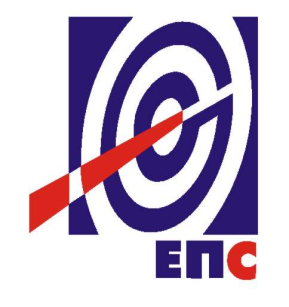 КОНКУРСНА ДОКУМЕНТАЦИЈАза подношење понуда у отвореном поступку ради закључења оквирног споразума са једним понуђачем на период од две годинеза јавну набавку услуга бр. JН/8100/0015/2018 (2651/2018)Oдржавања система за евиденцију радног времена за потребу Техничког центра Нови Сад                                                                                             КОМИСИЈА                                                                  за спровођење ЈН/8100/0015/2018 (2651/2018)                                                                  формирана Решењем бр.12.01.- 667564/2-18(заведено у ЈП ЕПС бр. 2.5.13.2.-PE.07.01.- 28919/9 од 17.01.2019. године)Нови Сад, јануар 2019. годинеНа основу члана 32, 40 и 61. Закона о јавним набавкама („Сл. гласник РС” бр. 124/12, 14/15 и 68/15, у даљем тексту ЗЈН), члана 2 и 8 Правилника о обавезним елементима конкурсне документације у поступцима јавних набавки и начину доказивања испуњености услова („Сл. гласник РС” бр. 86/15), Одлуке о покретању поступка јавне набавке број 12.01.- 667564/1-18 oд 31.12.2018. године и Решења о образовању комисије за јавну набавку бр. 12.01.- 667564/2-18 oд 31.12. 2018. године припремљена јеКОНКУРСНА ДОКУМЕНТАЦИЈАза подношење понуда у отвореном поступку за јавну набавку услуга бр. ЈН/8100/0015/2018 (2651/2018)Oдржавања система за евиденцију радног времена за потребу Техничког центра Нови СадСадржај конкурсне документацијеУкупан број страна: 70ОПШТИ ПОДАЦИ О ЈАВНОЈ НАБАВЦИЈавно предузеће „Електропривреда Србије“ Београд, Балканска 13, Београд (у даљем тексту: наручилац) спроводи отворени поступак јавне набавке услуга бр. ЈН/8100/0015/2018 (454/2018)ПОДАЦИ О ПРЕДМЕТУ ЈАВНЕ НАБАВКЕ2.1 Опис предмета јавне набавке, назив и ознака из општег речника набавкеОпис предмета јавне набавке: Oдржавања система за евиденцију радног времена за потребу Техничког центра Нови СадНазив и ознака из општег речника набавке: 35125200-8 – Систем контроле времена или за бележење радног временаДетаљни подаци о предмету набавке наведени су у поглављу 3 конкурсне документације - Техничка спецификација. 2.2 Опис партија, назив и ознака из општег речника набавкеПредметна јавна набавка није обликована по партијама.ТЕХНИЧКА СПЕЦИФИКАЦИЈА(Врста, техничке карактеристике, количина и опис услуга, резервни делови и лиценце, место и рок извршења услуга, гарантни рок)Предмет јавне набавке је услуга одржавања система за евиденцију радног времена и контролу приступа „Timeworx“ Техничког центра Нови Сад (услуге редовног одржавања (квартално) и ванредних интервенција (по позиву) на отклањању кварова са испоруком и уградњом резервних делова и лиценци)Услуга одржавања система за евиденцију радног времена и контролу приступа обухвата: Редовно одржавање софтверских и хардверских компоненти система даљинским приступом или доласком на локацију наручиоца, квартално у току две годинеВанредне интервенције на систему у складу са захтевима и потребама корисника, програмирање корисничких функција, промене параметара на систему, докупљивање лиценци, докупљивање компонентиРЕДОВНО ОДРЖАВАЊЕ СИСТЕМА ЗА ЕВИДЕНЦИЈУ РАДНОГ ВРЕМЕНА И КОНТРОЛУ ПРИСТУПАРедовно одржавање система за евиденцију радног времена и контроле приступа обухвата:Преглед,чишћење и администрација логова система „Тimeworx“Провера постојања комуникације са терминалимаПреглед свих извештаја у системуПровера  функционалности системаПровера алармаНадгледање SQL базе везане за „Timeworx“Ажурирање компоненти системаПреглед компоненти Web сервераСинхронизација Web сервера по потребиПреглед dll file-оваРедовно одржавање се односи на сервисирање и одржавање система за евиденцију радног времена и контроле приступа „Timeworx“ и подразумева да овлашћена лица изабраног понуђача (инжењери и техничари) квартално врше прегледе даљинским приступом или доласком на локацију наручиоца у Новом Саду.Изабрани понуђач је обавезан да врши преглед система за евиденцију радног времена и контроле приступа уз консултацију са наручиоцем о термину извршења услуге. О извршеној услузи редовног одржавања система евиденције радног времена и контроле приступа биће сачињен Записник, потписан од стране овлашћених лица изабраног понуђача и наручиоца, а који изабрани понуђач доставља уз рачун.3.1.1.1 Спецификација постојећег система за евиденцију радног времена и контроле приступаРок за извршење услуге редовног одржавања система за евиденцију радног времена и контролу приступа је максимално 3 (три) радна дана од дана када наручилац потврди термин за извршење услуге.ВАНРЕДНЕ ИНТЕРВЕНЦИЈЕ НА СИСТЕМУ ЗА ЕВИДЕНЦИЈУ РАДНОГ ВРЕМЕНА И КОНТРОЛУ ПРИСТУПА СА ИСПОРУКОМ И УГРАДЊОМ РЕЗЕРВНИХ ДЕЛОВА И ЛИЦЕНЦИВанредне интервенције се врше на основу писаног позива наручиоца, с тим да је изабрани понуђач обавезан да се одазове на сваки позив наручиоца везано за отклањање насталих проблема (поправке и замене резервних делова).У року од максимално 8 (осам) часова од подношења писаног позива наручиоца, понуђач је дужан да достави писану или усмену (телефоном) поруку о времену доласка на интервенцију, како би се обезбедио одговарајући пријем код наручиоца.3.1.2.1 Време одзива на ванредне интервенције је максимално 24 (двадесетчетири) часа од пријема наруџбенице од стране изабраног понуђача.3.1.2.2 Рок за извршење услуге ванредне интервенције је максимално 5 (пет) радних дана од пријема наруџбенице од стране изабраног понуђача.Квар може бити отклоњен поправком на лицу места, заменом неисправног дела новим, исправним резервним делом, софтверском интервенцијом директно или даљинским приступом.3.1.2.3 Сагласност наручиоца на извршење ванредне интервенцијеИзабрани понуђач је обавезан да изврши ванредну интервенцију по претходно прибављеној писаној сагласности овлашћеног лица наручиоца на понуду изабраног понуђача у погледу врсте, количине, квалитета и цене. Плаћање за извршене ванредне интервенције вршиће се по цени понуђених радних часова из обрасца структуре цене.Напомена: Цене радних часова за инжењере и техничаре обухватају све трошкове изабраног понуђача (дијагностику квара, пробни рад уређаја, транспортне трошкове, трошкове превоза, смештај, исхрана и др. трошкови који настају у току замене и уградње делова), осим вредности резервног дела и материјала, које понуђач исказује и фактурише посебно у складу са важећим Ценовником понуђача и важећим тржишним ценама. Радни час се рачуна од тренутка започињања интервенције на локацији наручиоца, а у обрачун улазе пуни часови проведени на извршењу услуге, без обзира на број инжењера и техничара. Уколико је потребно уградити резервни део који није наведен у овој техничкој спецификацији ни у обрасцу структуре цене, понуђач ће понудити резервни део по цени из свог важећег Ценовник и  том приликом  ће доставити извод из Ценовника на увид. Понуђена цена мора бити и у складу са важећом тржишном ценом за тај резервни део. Након што прими писану сагласност од стране наручиоца за уградњу резервног дела, изабрани понуђач може извршити услугу са уградњом тог резервног дела. Писана сагласност наручиоца на понуду изабраног понуђача ће се сматрати као основ за  плаћање и праћење реализације оквирног споразума. Пружалац услуге је дужан да прикаже јединичне цене и укупан износ понуде за ванредне интервенције. Цене наведене у понуди су без пореза на додату вредност и фиксне су током реализације оквирног споразума.Ванредна интервенција на систему се сматра завршеном када се потпише Записник о извршеној услузи ванредне интервенције на систему за евиденцију радног времена и контроле приступа у коме се детаљно описује извршена услуга, наводи се прецизна евиденција утрошених радних часова ангажованих стручних лица, спецификација резервних делова, сервисне опреме понуђача, материјала и опреме. Овај Записник се доставља у прилогу издатог рачуна за сваку извршену услугу ванредне интервенције.3.1.2.4 Спецификација резервних делова, радова и лиценци, за одржавање система за евиденцију радног времена и контроле приступа Резервни делови морају бити оригинални резервни делови произвођача опреме, које понуђач (Пружалац услуга) треба да поседује у количини која је неопходна за благовремено отклањање кварова.Приликом вршења услуге ванредне интервенције, замена резервних делова врши се искључиво новим резервним деловима.Пружалац услуга је дужан да отклони све недостатке и примедбе које евентуално утврди одговорно лице наручиоца, а док их не отклони сматраће се да услуга није извршена, односно да рок реализације услуге није испоштован. Изабрани понуђач (Пружалац услуга) преузима пуну одговорност за квалитет извршених услуга на основу услова из оквирног споразума.Место извршења услугаМесто извршења услуга су пословни објекти наручиоца, Технички центар Нови Сад, у којима постоји инсталиран систем евиденције радног времена „Timeworx“.Количине услуга и резервних деловаКоличине наведене у овој техничкој спецификацији и обрасцу структуре цене су оквирне за све време важења оквирног споразума и може доћи до њиховог одступања од +/-10% у оквиру вредности оквирног споразума.Јединичне цене исказане су у Обрасцу структуре цене - Образац 2, а укупна понуђена цена служиће за упоређивање и рангирање понуда приликом стручне оцене понуда.Оквирни споразум се закључује на износ процењене вредности јавне набавке. Гарантни рокГарантни рок за извршене услуге износи минимално 12 (дванаест) месеци од дана извршења услуге.Гарантни рок, у оквиру предметних услуга, за све уграђене (замењене) резервне делове   понуђач даје гаранцију према декларацији произвођача.Изабрани понуђач (Пружалац услуга) је дужан да о свом трошку отклони све евентуалне недостатке у току трајања гарантног рока. УСЛОВИ ЗА УЧЕШЋЕ У ПОСТУПКУ ЈАВНЕ НАБАВКЕ ИЗ ЧЛ. 75. И 76. ЗАКОНА О ЈАВНИМ НАБАВКАМА И УПУТСТВО КАКО СЕ ДОКАЗУЈЕ ИСПУЊЕНОСТ ТИХ УСЛОВАПонуда понуђача који не докаже да испуњава наведене обавезне и додатне услове из тачака 1. до 8. овог обрасца, биће одбијена као неприхватљива.Докази о испуњености услова из члана 77. ЗЈН могу се достављати у неовереним копијама. Наручилац може пре доношења одлуке о закључења оквирног споразума, захтевати од понуђача, чија је понуда на основу извештаја комисије за јавну набавку оцењена као најповољнија да достави на увид оригинал или оверену копију свих или појединих доказаАко понуђач у остављеном, примереном року који не може бити краћи од 5 дана, не достави на увид оригинал или оверену копију тражених доказа, наручилац ће његову понуду одбити као неприхватљиву.Лице уписано у регистар понуђача није дужно да приликом подношења понуде доказује испуњеност обавезних услова за учешће у поступку јавне набавке, односно наручилац не може одбити као неприхватљиву, понуду зато што не садржи доказ одређен ЗЈН или Конкурсном документацијом, ако је понуђач, навео у понуди интернет страницу на којој су тражени подаци јавно доступни. У том случају понуђач може, да у Изјави на свом меморандуму (која мора бити потписана и оверена), да наведе да је уписан у Регистар понуђача. Уз наведену Изјаву, понуђач може да достави и фотокопију Решења о упису понуђача у Регистар понуђача.  На основу члана 79. став 5. ЗЈН понуђач није дужан да доставља следеће доказе који су јавно доступни на интернет страницама надлежних органа, и то:извод из регистра надлежног органаизвод из регистра АПР: www.apr.gov.rs  докази из члана 75. став 1. тачка 1) ,2) и 4) ЗЈНрегистар понуђача: www.apr.gov.rsУколико је доказ о испуњености услова електронски документ, понуђач доставља копију електронског документа у писаном облику, у складу са законом којим се уређује електронски документ.Ако понуђач има седиште у другој држави, наручилац може да провери да ли су документи којима понуђач доказује испуњеност тражених услова издати од стране надлежних органа те државе.Ако понуђач није могао да прибави тражена документа у року за подношење понуде, због тога што она до тренутка подношења понуде нису могла бити издата по прописима државе у којој понуђач има седиште и уколико уз понуду приложи одговарајући доказ за то, наручилац ће дозволити понуђачу да накнадно достави тражена документа у примереном року.Ако се у држави у којој понуђач има седиште не издају докази из члана 77. ЗЈН, понуђач може, уместо доказа, приложити своју писану изјаву, дату под кривичном и материјалном одговорношћу оверену пред судским или управним органом, јавним бележником или другим надлежним органом те државеПонуђач је дужан да без одлагања, а најкасније у року од 5 дана од дана настанка промене у било којем од података које доказује, о тој промени писмено обавести наручиоца и да је документује на прописани начин5    КРИТЕРИЈУМ ЗА ИЗБОР НАЈПОВОЉНИЈЕ ПОНУДЕ (ЗАКЉУЧЕЊЕ ОКВИРНОГ СПОРАЗУМА)Критеријум за оцењивање понуда је најнижа понуђена цена.Комисија за јавну набавку извршиће упоређивање укупно понуђених цена без ПДВ-а. Уколико по извршеном рангирању две или више понуда буду имале исте цене, најповољнија понуда биће изабрана према резервном критеријуму: краћи рок извршења услуга.Уколико ни након примене резервног критеријума не буде могуће изабрати најповољнију понуду, наручилац ће најповољнију понуду изабрати путем жреба.Извлачење путем жреба наручилац ће  извршити јавно, у присуству понуђача који имају исту понуђену цену и не могу се рангирати ни применом резервног критеријума. На посебним папирима који су исте величине и боје наручилац ће исписати називе понуђача, те папире ставити у кутију, одакле ће представник Комисије извлачити само по један папир. Понуда понуђача чији назив буде на извученом папиру биће боље рангирана у односну на неизвучене, све док се не рангирају све понуде.6    УПУТСТВО ПОНУЂАЧИМА КАКО ДА САЧИНЕ ПОНУДУЈезик на којем понуда мора бити састављенаНаручилац је припремио конкурсну документацију на српском језику и водиће поступак јавне набавке на српском језику. Понуда са свим прилозима мора бити сачињена на српском језику.Начин састављања и подношења понудеПонуда се саставља тако што Понуђач попуњава, потписује и печатом оверава обрасце из конкурсне документације и доставља их заједно са осталим документима који представљају обавезну садржину понуде. Обрасце који чине обавезну садржину понуде потписује и печатом оверава овлашћени заступник Понуђача.Препоручује се да сви документи поднети у понуди  буду нумерисани и повезани у целину (јемствеником, траком и сл.), тако да се појединачни листови, односно прилози, не могу накнадно убацивати, одстрањивати или замењивати. Препоручује се да се нумерација поднете документације изврши на свакоj страни на којој има текста, исписивањем “1 од n“, „2 од n“ и тако све до „n од n“, с тим да „n“ представља укупан број страна понуде.Обрасци који су саставни део понуде попуњавају се читко, средством које оставља неизбрисив траг (хемијском оловком, рачунаром, писаћом машином и сл.). Понуда се подноси у затвореној коверти (или кутији) тако да се при отварању може проверити да ли је затворена, као и када је предата.Уколико понуђачи подносе заједничку понуду, група понуђача може да се определи да обрасце дате у конкурсној документацији потписују и печатом оверавају сви понуђачи из групе понуђача или група понуђача може да одреди једног понуђача из групе који ће потписивати и печатом оверавати обрасце дате у конкурсној документацији, изузев образаца који подразумевају давање изјава под материјалном и кривичном одговорношћу морају бити потписани и оверени печатом од стране сваког понуђача из групе понуђача.У случају да се понуђачи определе да један понуђач из групе потписује и печатом оверава обрасце дате у конкурсној документацији (изузев образаца који подразумевају давање изјава под материјалном и кривичном одговорношћу), наведено треба дефинисати споразумом којим се понуђачи из групе међусобно и према наручиоцу обавезују на извршење јавне набавке, а који чини саставни део заједничке понуде сагласно чл. 81. ЗЈН. Уколико је неопходно да понуђач исправи грешке које је направио приликом састављања понуде и попуњавања образаца из конкурсне документације, дужан је да поред такве исправке стави потпис особе или особа које су потписале образац понуде и печат понуђача. Обавезна садржина понудеОбавезну садржину понуде чине следећи документи и обрасци које понуђач доставља попуњене, потписане од стране овлашћеног лица понуђача и оверене печатом:Образац 1 – Образац понуде Образац 2 - 	Образац структуре ценеДокази и Обрасци којима се доказује испуњеност услова за учешће у поступку јавне набавке из члана 75. и 76. ЗЈН, у складу са упутством како се доказује испуњеност тих услова  из  поглавља 4. Конкурсне доументацијеСредство финансијског обезбеђења за озбиљност понудеOбразац 3 - Модел оквирног споразумаОбразац 3А – Модел уговора о чувању пословне тајне и поверљивих информацијаПрилог о безбедности и здрављу на радуОбразац 4 - Изјава понуђача о независној понуди у складу са чланом 26. ЗЈН Образац 5 - Изјава понуђача у складу са чланом 75. став 2. ЗЈН Споразум којим се понуђачи из групе међусобно и према наручиоцу обавезују на извршење јавне набавке (доставити само у случају подношења заједничке понуде)Уколико понуђач захтева надокнаду трошкова у складу са чланом 88. ЗЈН, као саставни део понуде доставља Образац 9- Изјава о трошковима припреме понуде.Пожељно  је да сви обрасци и документи који чине обавезну садржину понуде буду сложени према наведеном редоследу. Наручилац ће одбити као неприхватљиве све понуде које не испуњавају услове из позива за достављање понуда и конкурсне документације, као и понуде за које се у поступку стручне оцене понуда утврди да садрже неистините податке.Начин подношења понудеПонуђач може поднети само једну понуду.Понуда може бити поднета самостално, са подизвођачем или као заједничка понуда.Понуђач који је самостално поднео понуду не може у другим понудама да учествује у заједничкој понуди или као подизвођач, у супротном, такве понуде ће бити одбијене.У случају да понуђач поступи супротно наведеном упутству свака понуда понуђача у којој се појављује биће одбијена. Понуђач може бити члан само једне групе понуђача која подноси заједничку понуду, односно може учествовати у само једној заједничкој понуди. Уколико је понуђач, у оквиру групе понуђача, поднео две или више заједничких понуда, наручилац ће све такве понуде одбити.Понуђач који је члан групе понуђача не може истовремено да учествује као подизвођач. У случају да понуђач поступи супротно наведеном упутству свака понуда понуђача у којој се појављује биће одбијена. Измена, допуна и опозив понудеУ року за подношење понуде понуђач може да измени или допуни већ поднету понуду писаним путем, на адресу наручиоца, са назнаком „ИЗМЕНА – ДОПУНА - Понуде за ЈН/8100/0015/2018 (2651/2018) - Oдржавања система за евиденцију радног времена за потребу Техничког центра Нови Сад – НЕ ОТВАРАТИ“.У случају измене или допуне достављене понуде, наручилац ће приликом стручне оцене понуде узети у обзир измене и допуне само ако су извршене у целини и према обрасцу на који се, у већ достављеној понуди,измена или допуна односи.У року за подношење понуде понуђач може да опозове поднету понуду писаним путем, на адресу наручиоца, са назнаком „ОПОЗИВ - Понуде за ЈН/8100/0015/2018 (2651/2018) - Oдржавања система за евиденцију радног времена за потребу Техничког центра Нови Сад – НЕ ОТВАРАТИ“У случају опозива поднете понуде пре истека рока за подношење понуда, наручилац такву понуду неће отварати, већ ће је неотворену вратити понуђачу.ПартијеНабавка није обликована по партијама.Понуда са варијантамаПонуда са варијантама није дозвољена. Подношење понуде са подизвођачимаПонуђач је обавезан да у понуди наведе да ли ће извршење набавке делимично поверити подизвођачу. Ако понуђач у понуди наведе да ће делимично извршење набавке поверити подизвођачу, обавезан је да наведе:назив подизвођача, а уколико оквирном споразуму између наручиоца и понуђача буде закључен, тај подизвођач ће бити наведен у оквирном споразумупроценат укупне вредности набавке који ће поверити подизвођачу, а који не може бити већи од 50% као и део предметне набавке који ће извршити преко подизвођача.Понуђач у потпуности одговара наручиоцу за извршење уговорене набавке, без обзира на број подизвођача и обавезан је да наручиоцу, на његов захтев, омогући приступ код подизвођача ради утврђивања испуњености услова.Обавеза понуђача је  да за подизвођача достави доказе о испуњености обавезних  услова из члана 75. став 1. тач. 1), 2) и 4) ЗЈН, односно услова наведених у тачкама 1,2 и 3, тачке 4.1 конкурсне документације (Доказ из члана 75. став 1. тачка 5) доставља се за део набавке који ће се вршити преко подизвођача).Добављач не може ангажовати као подизвођача лице које није навео у понуди, у супротном наручилац ће реализовати средство обезбеђења и раскинути оквирни споразум, осим ако би раскидом оквирног споразума наручилац претрпео знатну штету. Добављач може ангажовати као подизвођача лице које није навео у понуди, ако је на страни подизвођача након подношења понуде настала трајнија неспособност плаћања, ако то лице испуњава све услове одређене за подизвођача и уколико добије претходну сагласност Наручиоца. Наручилац може на захтев подизвођача и где природа предмета набавке то дозвољава пренети доспела потраживања директно подизвођачу, за део набавке који се извршава преко тог подизвођача. Пре доношења одлуке  о преношењу доспелих потраживања директно подизвођачу наручилац ће омогућити добављачу да у року од 5 дана од дана добијања позива наручиоца приговори уколико потраживање није доспело. Све ово не утиче на правило да понуђач (добављач) у потпуности одговара наручиоцу за извршење обавеза из поступка јавне набавке, односно за извршење уговорних обавеза , без обзира на број подизвођача.Подношење заједничке понудеПонуду може поднети група понуђача, с тим да сваки понуђач из групе понуђача мора да испуни услове из члана 75. став 1. тач. 1), 2) и  4) ЗЈН, односно услова наведених у тачкама 1,2,3 и 4, тачке 4.1 конкурсне документације, док  додатне услове из тачке 4.2 конкурсне документације испуњавају заједно кумулативноУслов из члана 75.став 1.тачка 5. Закона , обавезан је да испуни понуђач из групе понуђача којем је поверено извршење дела набавке за које је неопходна испуњеност тог услова.Понуђачи из групе понуђача одговарају неограничено солидарно према наручиоцу.Саставни део заједничке понуде је споразум којим се понуђачи из групе међусобно и према наручиоцу обавезују на извршење јавне набавке,а који садржи:податке о  члану групе који ће бити носилац посла, односно који ће поднети понуду и који ће заступати  групу понуђача пред наручиоцем члану групе који ће у име групе понуђача потписати оквирни споразум,члану групе који ће у име групе понуђача дати финансијска средства обезбеђења,члану групе који ће издати рачун,опис послова сваког од понуђача из групе понуђача у извршењу оквирног споразума.Понуђена ценаЦена у понуди се исказује у динарима. Цене у понуди се исказују  без ПДВ-а и са ПДВ-ом, с тим да се приликом оцењивања понуде узима у обзир цена без ПДВ-а. Јединичне цене и укупно понуђена цена морају бити изражене са две децимале у складу са правилом заокруживања бројева. У случају рачунске грешке меродавна ће бити јединична цена.Понуда која је изражена у две валуте, сматраће се неприхватљивом.Јединичне цене из обрасца структуре цене укључују све трошкове које понуђач има у реализацији предметне јавне набавке и све остале зависне трошкове, укључујући и трошкове прибављања средстава финансијског обезбеђења.Укупно понуђена цена ће служити за упоређивање понуда приликом стручне оцене понуда и за оцену прихватљивости понуде у складу са чланом 3. тачка 33) Закона о јавним набавкама.Оквирни споразум се закључује на износ процењене вредности набавке, са роком важења до реализације вредности оквирног споразума, а најдуже на период од две године од дана закључења оквирног споразума.Ако је у понуди исказана неуобичајено ниска цена, наручилац ће поступити у складу са чланом 92. ЗЈН.Рок и места извршења услугаРок  и места извршења услуга детаљно су описана у поглављу 3 конкурсне документације - Техничка спецификација.Начин издавања наруџбеницеНаруџбенице ће издавати одгвоворно лице наручиоца.6.12.1 Начин издавања наруџбенице за услуге редовног одржавање система за евиденцију радног времена и контролу приступа „Timeworx“ Техничког центра Нови СадНакон ступања оквирног споразума на правну снагу, наручилац ће понуђачу доставити (поштом или лично) једну наруџбеницу, на којој ће бити наведене услуге редовног одржавања система за евиденцију радног времена и контролу приступа „Timeworx“ Техничког центра Нови Сад на нивоу две године и на основу које ће се вршити плаћање 8 ,,тромесечних паушала“, у складу са одредбама оквирног споразума.6.12.2 Начин издавања наруџбенице за услуге ванредних интервенција (по позиву) на систему за евиденцију радног времена и контролу приступа „Timeworx“ Техничког центра Нови СадНакон ступања оквирног споразума на снагу и када настане потреба наручиоца за одређеном интервенцијом -  отклањање квара, замена и уградња резервног дела, наручилац ће издати наруџбеницу са условима из овог оквирног споразума и упутити изабраном понуђачу (поштом или лично).У наруџбенице ће се прецизно навести опис и број услуга, количина резервних делова у складу са јединичним ценама из Обрасца структуре цене или са ценама из важећег Ценовника, које су у складу са важећим тршишним ценама.Понуђач је дужан да предметну услугу изврши на основу сваке појединачне наруџбенице.Изабрани понуђач ће пружити наведене услугу у свему према важећим законима и прописима за ове врсте услуга.У случају да понуђач не испоштује рокове наведене у наруџбеници, наручилац има право на наплату уговорне казне и средства финансијског обезбеђења за добро извршење посла, као и право на раскид оквирног споразума.Начин плаћањаПлаћање извршених услуга редовног одржавања вршиће се сваког четвртог месеца, плаћањем тромесечног паушала тако да ће датум промета (дан настанка пореске обавезе) на рачуну бити последњи датум месеца који претходи.Понуђач има обавезу да до 10-тог у сваком четвртом месецу понуђачу достави исправан рачун за претходна три месеца, за плаћање трошкова за извршене услуге редовног одржавања система за евиденцију. Плаћање извршених услуга које су предмет овог оквирног споразума наручилац ће извршити на текући рачун понуђача, након сваке извршене услуге (редовног одржавања или ванредних интервенција) у законском року до 45 дана од дана пријема исправног рачуна, а након потписивања Записника о извршеним услугама - без примедби.Рачуни се достављају након сваке извршене услуге и потписивања Записника о извршеним услугама-без примедби од стране овлашћених представника наручиоца и понуђача.Рачун за извршене услуге гласи на Корисника услуга Јавно предузеће „ Електропривреда Србије“ Београд, Балканска 13, 11000 Београд, ПИБ 103920327, МБ 20053658 и доставља се на адресу ЈП „Електропривреда Србије“, Технички центар Нови Сад, Булевар ослобођења 100, 21000 Нови Сад.Уз рачун, у коме се обавезно наводи број оквирног споразума по коме су извршене услуге, понуђач је обавезан да достави Записник о извршеним услугама редовног одржавања/ванредне интервенције – без примедби са спецификацијом извршених услуга са читко написаним именом, презименом и потписом овлашћеног лица наручиоца и копију наруџбенице.Износ на рачуну мора бити идентичан са износом на наруџбеници, а уколико дође до одступања у пруженим услугама и/или испорученим добрима (резервним деловима), наручилац ће издати нову наруџбеницу која се односи на настало одступање.Само овако достављен рачун ће се сматрати исправним рачуном.Уколико на основу једне наруџбенице понуђач изда више рачуна, збир њихових износа мора да буде идентичан са износом на наруџбеници.Обрачун извршених услуга према свим укупно издатим појединачним наруџбеницама не сме бити већи од вредности на коју се закључује оквирни споразум.Закључен оквирни споразум се може испунити највише до износа новчаних средстава која се плански опредељују Годишњим програмом пословања за године у којима ће се извршавати финансијске обавезе, а у складу са законом и општим и посебним актима наручиоца. Квалитативни и квантитативни пријем услугаПонуђач је обавезан да предмет оквирног споразума, реализује у складу са техничком спецификацијом (поглавље 3. конкурсне документације).Након реализације сваке појединачне услуге и/или уградње резервног дела, понуђач саставља Записник о извршеним услугама. Понуђач је обавезан да у року од максимално 2 (два) дана одклони све недостатке и примедбе које утврди одговорно лице, а док их не отклони сматраће се да интервенција није завршена, односно да рок реализације није испоштован. Понуђач преузима потпуну одговорност за квалитет извршене услуге на основу услова из наруџбенице, у складу са условима из оквирног споразума.Гарантни рокГарантни рок је описан у поглављу 3 конкурсне документације – Техничка спецификација.Рок важења понудеРок важења понуде је минимално 90 (словима:деведесет) дана од дана отварања понуда. У случају да понуђач наведе краћи рок важења понуде, понуда ће бити одбијена, као неприхватљива. Средства финансијског обезбеђењаНаручилац користи право да захтева средстава финансијског обезбеђења (у даљем тексу СФО) којим понуђачи обезбеђују испуњење својих обавеза у отвореном поступку јавне набавке (достављају се уз понуду), као и испуњење својих уговорних обавеза (достављају се по закључењу оквирног споразума или по извршењу).Сви трошкови око прибављања средстава обезбеђења падају на терет понуђача, а и исти могу бити наведени у Обрасцу трошкова припреме понуде.Члан групе понуђача може бити налогодавац СФО.СФО морају да буду у валути у којој је исказана понуда.Ако се за време трајања оквирног споразума промене рокови за извршење уговорне обавезе, важност  СФО мора да се продужити. Понуђач је дужан да достави следећа средства финансијског обезбеђења:Као саставни део  понуде понуђач достављаМеницу као гаранцију за озбиљност понуде у складу са важећим законским прописима и одредбама наведеним у Прилогу 1- Менично писмо – овлашћење за корисника бланко сопствене менице, који је саставни део ове конкурсне документације.Понуђач је обавезан да уз понуду наручиоцу достави:бланко сопствену меницу за озбиљност понуде која је неопозива, без права протеста и наплатива на први позив, потписана и оверена службеним печатом од стране овлашћеног  лица, (у складу са важећим законским одредбама и садржајем  Прилога бр. 1 - Менично писмо – овлашћење за корисника бланко сопствене менице, који је саставни део ове конкурсне документације)менично писмо – овлашћење којим понуђач овлашћује наручиоца да може наплатити меницу  на износ од 10% вредности понуде без ПДВ-а, са роком важења минимално 30 (тридесет) дана дужим од рока важења понуде, с тим да евентуални продужетак рока важења понуде има за последицу и продужење рока важења менице и меничног овлашћења.Фото-копију важећег картона депонованих потписа лица овлашћених за располагање новчаним средствима понуђача, оверену од стране пословне банке која је извршила регистрацију менице, са датумом који је идентичан  датуму на меничном овлашћењу, односно  датуму регистрације меницеФото-копију ОП обрасцадоказ о регистрацији менице у Регистру меница Народне банке Србије (фотокопија  Захтева за регистрацију менице овереног од стране пословне банке која ће извршити регистрацију менице  или извод са интернет странице Регистра меница и овлашћења НБС) У случају да понуђач после истека рока за подношење понуда, а у року важења опције понуде, повуче или измени понуду, не потпише оквирни споразум када је његова понуда изабрана као најповољнија или не достави средство финансијског обезбеђења које је захтевано оквирним споразумом, наручилац има право да изврши наплату бланко сопствене менице за озбиљност понуде. Меница ће бити враћена понуђачу са којим је закључен оквирни споразум у року од 8 (осам) дана од дана предаје наручиоцу средства финансијског обезбеђења које је захтевано у закљученом оквирном споразуму. Меница ће бити враћена понуђачу са којим није закључен оквирни споразум одмах по закључењу оквирног споразума са изабраним понуђачем. Бланко сопствена меница за озбиљност понуде доставља се као саставни део понуде (у складу са важећим законским одредбама и садржајем  Прилога бр. 1 Менично писмо – овлашћење за корисника бланко сопствене менице, који је саставни део ове конкурсне документације) и гласи на Јавно предузеће „Електропривреда Србије“ Београд, Балканска 13, Београд, матични број 20053658, ПИБ 103920327, бр. тек.рач. 160-700-13 Banka Intesa.Уколико средство финансијског обезбеђења није достављено у складу са захтевом из конкурсне документације понуда ће бити одбијена као неприхватљива због битних недостатака.Након закључења оквирног споразума, обавеза понуђача је да доставиМеницу као гаранцију за добро извршење посла - (детаљан опис наведен је у моделу оквирног споразума) - у складу са важећим законским прописима и одредбама наведеним у Прилогу 2 - Менично писмо – овлашћење за корисника бланко сопствене менице, који је саставни део ове конкурсне документације Меницу као гаранцију за отклањање недостатака у гарантном року (детаљни подаци наведени су у Моделу оквирног споразума) - у складу са важећим законским прописима и одредбама наведеним у Прилогу 3 - Менично писмо – овлашћење за корисника бланко сопствене менице, који је саставни део ове конкурсне документације Достављање СФОСредство финансијског обезбеђења за  озбиљност понуде доставља се као саставни део понуде и гласи на Јавно предузеће „Електропривреда Србије“ Београд, Балканска 13, Београд.Средство финансијског обезбеђења за добро извршење посла гласи на ЈП „Електропривреда Србије“ Београд, Балканска 13, Београд и доставља се лично или поштом на адресу: ЈП„Електропривреда Србије“ БеоградОдељење за набавке Техничког центра Нови СадБулевар ослобођења 100, 21000 Нови Садса назнаком: Средство финансијског обезбеђења за ЈН бр. ЈН/8100/0015/2018 (2651/2018)Средство финансијског обезбеђења за отклањање недостатака у гарантном року гласи на  ЈП „Електропривреда Србије“ Београд, Балканска 13, Београд и доставља се приликом потписивања Записника о извршеним услугама по првој наруџбеници.Начин означавања поверљивих података у понудиСвака страница понуде која садржи податке који су поверљиви за понуђача треба у горњем десном углу да садржи ознаку “ПОВЕРЉИВО” у складу са чланом 14. ЗЈН.Неће се сматрати поверљивим докази о испуњености обавезних услова, цена и други подаци из понуде који су од значаја за примену елемената критеријума и рангирање понуде.Уколико понуђач означи одређени део документације као поверљив, потребно је да образложи да ли постоји посебан пропис и по ком основу је наручилац дужан да чува податке као и да уз понуду достави и доказ (закон,оснивачки или интерни акт и слично).Наручилац je дужан да чува као поверљиве све податке о понуђачима садржане у понуди који су посебним прописом утврђени као поверљиви и које је као такве понуђач означио у понуди.Наручилац ће одбити да да информацију која би значила повреду поверљивости података добијених у понуди.Наручилац ће чувати као пословну тајну имена заинтересованих лица, понуђача и податке о поднетим понудама до отварања понуда.Додатне информације и објашњењаЗаинтересовано лице може, у писаном облику тражити од наручиоца додатне информације или појашњења у вези са припремањем понуде, при чему може да укаже наручиоцу и на евентуално уочене недостатке и неправилности у конкурсној документацији, најкасније 5 дана пре истека рока за подношење понуде.Захтев за додатним информацијама се доставља  са обавезном назнаком „Захтев за додатним информацијама или појашњењима за јавну набавку услуга бр. ЈН/8100/0015/2018 (2651/2018) – Oдржавања система за евиденцију радног времена за потребу Техничког центра Нови Сад“, и може се упутити наручиоцу писаним путем, односно путем поште или непосредно преко писарнице на адресу наручиоца  и путем електронске поште, на e mail: srbislava.petrovic@eps.rs, радним данима (понедељак-петак) у периоду од 08.00 до 16.00 часова.  Наручилац ће у року од три дана од дана пријема захтева, одговор објавити на Порталу јавних набавки и на својој интернет страници.Тражење додатних информација или појашњења у вези са припремањем понуде телефоном није дозвољено.Ако је документ из поступка јавне набавке достављен од стране наручиоца или понуђача путем електронске поште или факсом, страна која је извршила достављање дужна је да од друге стране захтева да на исти начин потврди пријем тог документа, што је друга страна дужна и да учини када је то неопходно као доказ да је извршено достављање.Ако наручилац у року предвиђеном за подношење понуда измени или допуни конкурсну документацију, дужан је да без одлагања измене или допуне објави на Порталу јавних набавки и на својој интернет страници.Ако наручилац измени или допуни конкурсну документацију осам или мање дана пре истека рока за подношење понуда, наручилац је дужан да продужи рок за подношење понуда и објави обавештење о продужењу рока за подношење понуда.По истеку рока предвиђеног за подношење понуда наручилац не може да мења нити да допуњује конкурсну документацију.Додатна објашњења, контрола и допуштене исправкеНаручилац може да захтева од понуђача додатна објашњења која ће му помоћи при прегледу, вредновању и упоређивању понуда, а може да врши и контролу (увид) код понуђача, односно његовог подизвођача.Уколико је потребно вршити додатна објашњења, наручилац ће понуђачу оставити примерени рок да поступи по позиву наручиоца, односно да омогући Наручиоцу контролу (увид) код понуђача, као и код његовог подизвођача.Наручилац може, уз сагласност понуђача, да изврши исправке рачунских грешака уочених приликом разматрања понуде по окончаном поступку отварања понуда.У случају разлике између јединичне цене и укупне цене, меродавна је јединична цена. Ако се понуђач не сагласи са исправком рачунских грешака, Наручилац ће његову понуду одбити као неприхватљиву.Коришћење патената и права интелектуалне својинеНакнаду за коришћење патената, као и одговорност за повреду заштићених права интелектуалне својине трећих лица, сноси понуђач.Захтев за заштиту праваОбавештење о роковима и начину подношења захтева за заштиту права, са детаљним упутством о садржини потпуног захтева за заштиту права у складу са чланом 151. став 1. тач. 1)–7) Закона, као и износом таксе из члана 156. став 1. тач. 1)–3) Закона и детаљним упутством о потврди из члана 151. став 1. тачка 6) Закона којом се потврђује да је уплата таксе извршена, а која се прилаже уз захтев за заштиту права приликом подношења захтева наручиоцу, како би се захтев сматрао потпуним:Рокови и начин подношења захтева за заштиту праваЗахтев за заштиту права подноси се лично или путем поште на адресу: ЈП „Електропривреда Србије“ Београд, Одељење за набавке Нови Сад, Булевар ослобођења 100, 21000 Нови Сад са назнаком Захтев за заштиту права за јавну набавку услуга бр. ЈН/8100/0015/2018 (2651/2018) – Oдржавања система за евиденцију радног времена за потребу Техничког центра Нови Сад“, а копија се истовремено доставља Републичкој комисији. Захтев за заштиту права се може доставити и путем електронске поште на e-mail: srbislava.petrovic@eps.rs, радним данима (понедељак-петак) од 8,00 до 16,00 часова.Захтев за заштиту права може се поднети у току целог поступка јавне набавке, против сваке радње наручиоца, осим ако овим законом није другачије одређено.Захтев за заштиту права којим се оспорава врста поступка, садржина позива за подношење понуда или конкурсне документације сматраће се благовременим ако је примљен од стране наручиоца најкасније седам дана пре истека рока за подношење понуда, без обзира на начин достављања и уколико је подносилац захтева у складу са чланом 63. став 2. овог закона указао наручиоцу на евентуалне недостатке и неправилности, а наручилац исте није отклонио. Захтев за заштиту права којим се оспоравају радње које наручилац предузме пре истека рока за подношење понуда, а након истека рока из става 3. ове тачке, сматраће се благовременим уколико је поднет најкасније до истека рока за подношење понуда. После доношења одлуке о закључењу оквирног споразума, рок за подношење захтева за заштиту права је десет дана од дана објављивања одлуке на Порталу јавних набавки. Захтев за заштиту права не задржава даље активности наручиоца у поступку јавне набавке у складу са одредбама члана 150. ЗЈН. Наручилац објављује обавештење о поднетом захтеву за заштиту права на Порталу јавних набавки и на својој интернет страници најкасније у року од два дана од дана пријема захтева за заштиту права, које садржи податке из Прилога 3Љ.Детаљно упутство о садржини потпуног захтева за заштиту права у складу са чланом   151. став 1. тач. 1) – 7) ЗЈН:Захтев за заштиту права садржи:1) назив и адресу подносиоца захтева и лице за контакт2) назив и адресу наручиоца3) податке о јавној набавци која је предмет захтева, односно о одлуци наручиоца4) повреде прописа којима се уређује поступак јавне набавке5) чињенице и доказе којима се повреде доказују6) потврду о уплати таксе из члана 156. ЗЈН7) потпис подносиоца.Ако поднети захтев за заштиту права не садржи све обавезне елементе, ако је неблаговремен или ако је поднет од стране лица које нема активну легитимацију, наручилац ће такав захтев одбацити закључком. Закључак  наручилац доставља подносиоцу захтева и Републичкој комисији у року од три дана од дана доношења. Против закључка наручиоца подносилац захтева може у року од три дана од дана пријема закључка поднети жалбу Републичкој комисији, док копију жалбе истовремено доставља наручиоцу. Износ таксе из члана 156. став 1. тач. 1)- 3) ЗЈНПодносилац захтева за заштиту права је дужан да на одређени рачун буџета Републике Србије уплати таксу од:  120.000 динара ако се захтев за заштиту права подноси пре отварања понуда и ако процењена вредност није већа од 120.000.000 динара 120.000 динара ако се захтев за заштиту права подноси након отварања понуда и ако збир процењених вредности свих оспорених партија није већа од 120.000.000 динара, уколико је набавка обликована по партијамаСвака странка у поступку сноси трошкове које проузрокује својим радњама.Ако је захтев за заштиту права основан, наручилац мора подносиоцу захтева за заштиту права на писани захтев надокнадити трошкове настале по основу заштите права.Ако захтев за заштиту права није основан, подносилац захтева за заштиту права мора наручиоцу на писани захтев надокнадити трошкове настале по основу заштите права.Ако је захтев за заштиту права делимично усвојен, Републичка комисија одлучује да ли ће свака странка сносити своје трошкове или ће трошкови бити подељени сразмерно усвојеном захтеву за заштиту права.Странке у захтеву морају прецизно да наведу трошкове за које траже накнаду.Накнаду трошкова могуће је тражити до доношења одлуке наручиоца, односно Републичке комисије о поднетом захтеву за заштиту права.О трошковима одлучује Републичка комисија. Одлука Републичке комисије је извршни наслов.Детаљно упутство о потврди из члана 151. став 1. тачка 6) ЗЈНПотврдом се потврђује да је уплата таксе извршена, а која се прилаже уз захтев за заштиту права приликом подношења захтева наручиоцу, како би се захтев сматрао потпуним.Чланом 151. Закона о јавним набавкама („Службени  гласник РС“, број 124/12, 14/15 и 68/15) је прописано да захтев за заштиту права мора да садржи, између осталог, и потврду о уплати таксе из члана 156. ЗЈН.Подносилац захтева за заштиту права је дужан да на одређени рачун буџета Републике Србије уплати таксу у износу прописаном чланом 156. ЗЈН.Као доказ о уплати таксе, у смислу члана 151. став 1. тачка 6) ЗЈН, прихватиће се:Потврда о извршеној уплати таксе из члана 156. ЗЈН која садржи следеће елементе:да буде издата од стране банке и да садржи печат банкеда представља доказ о извршеној уплати таксе, што значи да потврда мора да садржи податак да је налог за уплату таксе, односно налог за пренос средстава реализован, као и датум извршења налога. * Републичка комисија може да изврши увид у одговарајући извод евиденционог рачуна достављеног од стране Министарства финансија – Управе за трезор и на тај начин додатно провери чињеницу да ли је налог за пренос реализованизнос таксе из члана 156. ЗЈН чија се уплата вршиброј рачуна: 840-30678845-06шифру плаћања: 153 или 253позив на број: подаци о броју или ознаци јавне набавке поводом које се подноси захтев за заштиту прававрха: ЗЗП; назив наручиоца; број или ознака јавне набавке поводом које се подноси захтев за заштиту правакорисник: буџет Републике Србијеназив уплатиоца, односно назив подносиоца захтева за заштиту права за којег је извршена уплата таксепотпис овлашћеног лица банке.Налог за уплату, први примеракПрви примерак налога за уплату, оверен потписом овлашћеног лица и печатом банке или поште, који садржи и све друге елементе из потврде о извршеној уплати таксе наведене под тачком 1.Потврда издата од стране Републике Србије, Министарства финансија, Управе за трезорПотврда, потписана и оверена печатом, која садржи све елементе из потврде о извршеној уплати таксе из тачке 1, осим оних наведених под (1) и (10), за подносиоце захтева за заштиту права који имају отворен рачун у оквиру припадајућег консолидованог рачуна трезора, а који се води у Управи за трезор (корисници буџетских средстава, корисници средстава организација за обавезно социјално осигурање и други корисници јавних средстава)Потврда издата од стране Народне банке СрбијеПотврда садржи све елементе из потврде о извршеној уплати таксе из тачке 1, за подносиоце захтева за заштиту права (банке и други субјекти) који имају отворен рачун код Народне банке Србије у складу са законом и другим прописом.Примерак правилно попуњеног налога за пренос и примерак правилно попуњеног налога за уплату могу се видети на сајту Републичке комисије за заштиту права у поступцима јавних набавки http://www.kjn.gov.rs/ci/uputstvo-o-uplati-republicke-administrativne-takse.html УПЛАТА ИЗ ИНОСТРАНСТВАУплата таксе за подношење захтева за заштиту права из иностранства може се извршити на девизни рачун Министарства финансија – Управе за трезорНАЗИВ И АДРЕСА БАНКЕ:Народна банка Србије (НБС)11000 Београд, ул. Немањина бр. 17СрбијаSWIFT CODE: NBSRRSBGXXXНАЗИВ И АДРЕСА ИНСТИТУЦИЈЕ:Министарство финансијаУправа за трезорУл. Поп Лукина бр. 7-911000 БеоградIBAN: RS 35908500103019323073НАПОМЕНА: Приликом уплата средстава потребно је навести следеће информације о плаћању - „детаљи плаћања“ (FIELD 70: DETAILS OF PAYMENT):- број у поступку јавне набавке на које се захтев за заштиту права односи и назив наручиоца у поступку јавне набавке.У прилогу су инструкције за уплате у валутама: EUR и USD.PAYMENT INSTRUCTIONS Закључивање оквирног споразумаНаручилац је обавезан да  оквирни споразум о јавној набавци достави понуђачу са којим закључује оквирни споразум у року од 8 (осам) дана од дана протека рока за подношење захтева за заштиту права. Понуђач са којим буде закључен оквирни споразум, обавезан је да приликом закључења оквирног споразума, а најкасније у року од 5 (пет) дана од дана закључења оквирног споразума достави меницу као средство за добро извршење посла са припадајућом документацијом.Достављање средства финансијског обезбеђења представља одложни услов, тако да правно дејство оквирног споразума не настаје док се одложни услов не испуни. Ако понуђач са којим се закључује оквирни споразум одбије да га закључи, наручилац може да закључи оквирни споразум са првим следећим најповољнијим понуђачем. Уколико у року за подношење понуда пристигне само једна понуда и та понуда буде прихватљива, наручилац ће сходно члану 112. став 2. тачка 5) ЗЈН-а закључити оквирни споразум са понуђачем и пре истека рока за подношење захтева за заштиту права. Наручилац може да дозволи промену цене или других битних елемената оквирног споразума и то из објективних разлога као што су: виша сила, измена важећих законских прописа, мере државних органа и измењене околности на тржишту настале услед више силе.Измене током трајања оквирног споразумаНаручилац (Корисник услуга) може да дозволи промену цене или других битних елемената оквирног споразума у складу са чланом 115. ЗЈН и то из објективних разлога, који се приликом планирања јавне набавке нису могли предвидети и због којих је неопходно извршити додатне, непредвиђене услуге, као што су: виша сила, измена важећих законских прописа, мере државних органа и измењене околности на тржишту настале услед више силе.Стране из оквирног споразума су сагласне да се евентуалне измене и допуне оквирног споразума изврше у писаној форми – закључивањем анекса  уз оквирни споразум.Негативне референцеНаручилац може одбити понуду уколико поседује доказе наведене у члану 82. Закона о јавним набавкама.Подношење понудеПонудa  се подноси у  затвореној коверти (запакованој пошиљци) лично у писарницу  или поштом на адресу:ЈП „Електропривреда Србије“ БеоградОдељење за набавке Нови СадБулевар ослобођења 100, 21000 Нови Садуз назнаку „НЕ ОТВАРАТИ – ПОНУДА ЗА ЈАВНУ НАБАВКУ УСЛУГА бр. ЈН/8100/0015/2018 (2651/2018) – Oдржавања система за евиденцију радног времена за потребу Техничког центра Нови Сад“Понуда треба да буде затворена на начин да се приликом њеног отварања са сигурношћу може утврдити да се први пут отвара.  На полеђини коверте обавезно навести основне податке о понуђачу и име и телефон лица за контакт. У случају да понуду подноси група понуђача, на полеђини коверте потребно је назначити да се ради о групи понуђача и навести основне податке о понуђачима и контакт телефоне.Благовременом понудом ће се сматрати  понуда која је примљена од стране  ЈП ЕПС у року одређеном у позиву за подношење понуда без обзира на начин подношења. Ако је поднета неблаговремена понуда, она ће по окончању поступка отварања, неотворена бити враћена понуђачу, са назнаком да је поднета неблаговремено. Услови под којим представници понуђача могу учествовати у поступку отварања понудаПредставници понуђача који желе активно да учествују у поступку  јавног отварања понуда, обавезни су  да пре почетка јавног отварања  комисији наручиоца предају писмено овлашћење за учествовање у овом поступку, издато на меморандуму понуђача и оверено печатом и потписом овлашћеног лица понуђача. Лица која присуствују јавном отварању понуда, а нису предали овлашћење, немају право да коментаришу и дају примедбе на ток отварања понуда.ОБРАСЦИОбразац 1ПОНУДАБрој  __________ од _________  у отвореном поступку за јавну набавку услуга бр. ЈН/8100/0015/2018 (2651/2018) – Oдржавања система за евиденцију радног времена за потребу Техничког центра Нови Сад Табела 1Понуда се подноси:  (заокружити начин подношења понуде (А, Б или В), уколико понуђач заокружи (Б или В), уписати податке под Б) и В)Табела 2Напомена Уколико има више подизвођача или учесника у заједничкој понуди потребно је копирати Табелу 2 и попунити податке за све подизвођаче или учеснике у заједничкој понуди.Уколико група понуђача подноси заједничку понуду Табелу 1 „ПОДАЦИ О ПОНУЂАЧУ“ попуњава носилац заједничке понуде, док податке о осталим учесницима у заједничкој понуди треба навести у Табели 2 овог обрасца. Табела 3               Датум 		          Понуђач_____________________                     М.П.                           ______________________                                                                                  (потпис овлашћеног лица)                       Датум						                    Подизвођач          М.П. ____________________				                     _______________________		                                                             (потпис овлашћеног лица)Напомена Понуђач је обавезан да у обрасцу понуде попуни све комерцијалне услове (сва празна поља).Уколико понуђачи подносе заједничку понуду, група понуђача може да овласти једног понуђача из групе понуђача који ће попунити, потписати и печатом оверити образац понуде или да образац понуде потпишу и печатом овере сви понуђачи из групе понуђача.Уколико понуђач подноси понуду са подизвођачем овај образац потписују и оверавају печатом понуђач и  подизвођаОбразац 2ОБРАЗАЦ СТРУКТУРЕ ЦЕНЕУслуга редовног одржавања (тромесечни сервис) и ванредне интервенције (по позиву) система за евиденцију радног времена и контролу приступа „Timeworx“ Техничког центра Нови Сад 3. Резервни делови и лиценце система за евиденцију радног времена и контролу приступаУкупно понуђена цена за услугу одржавања система за евиденцију радног времена и контролу приступа „Timeworx“ Техничког центра Нови СадУпутство  за попуњавање Обрасца структуре цене Понуђач је обавезан да као саставни део понуде достави Образац 2 - образац структуре цене.Обавеза понуђача је да Обрасцу структуре цене попуни, потпише  и овери у складу са следећим објашњењима:у колону „Јединична цена без ПДВ-а“ уписује се јединична цена без ПДВ-а,  у динарима у колону „Јединична цена са ПДВ-ом“ уписује се јединична цена са ПДВ-ом, у динаримау колону „Укупна цена без ПДВ-а“ уписује се укупна цена без ПДВ-а у динаримау колону „Укупна цена са ПДВ-ом“ уписује се укупна цена са ПДВ-ом у динаримау реду I – уписује се укупно понуђена цена без ПДВ-а у реду II – уписује се укупан износ ПДВ-а (ред бр. I х 20%)у реду III – уписује се укупно понуђена цена са ПДВ-ом     (ред I + ред II)на место предвиђено за датум уписује се датум попуњавања обрасца структуре ценена  место предвиђено за печат и потпис, овлашћено лице понуђача печатом               оверава и потписује образац структуре цене.Образац 3МОДЕЛ ОКВИРНОГ СПОРАЗУМАо пружању услуга одржавања система за евиденцију радног времена за потребу Техничког центра Нови СадЗакључен између страна оквирног споразума:Јавно предузеће „Електропривреда Србије“ Београд, Балканска 13, Београд, МБ 20053658, ПИБ 103920327, које заступа в.д. директора Милорад Грчић (у даљем тексту: Корисник услуга)      и__________________________________________  из	_____________, улица _____________________________________ бр. ___, ПИБ: _____________, матични број ____________, кога заступа _______________________, (у даљем тексту: Пружалац услуга)2а)________________________________________из	_____________, улица ___________________ бр. ___, ПИБ: _____________, матични број _____________, кога заступа __________________________, (члан групе понуђача или подизвођач)2б)_______________________________________из	_____________, улица ___________________ бр. ___, ПИБ: _____________, матични број _____________, кога заступа _______________________, (члан групе понуђача или подизвођач) (попунити и заокружити у складу са понудом)У случају да је поднета понуда са подизвођачем:Пружалац услуга је део набавке која је предмет овог оквирног споразума и то ______________________________________________________________________                 (навести део предмета набавке који ће извршити подизвођач)поверио подизвођачу  ______________________________________________________________________                  (навести скраћено пословно име подизвођача)а која чини _______ % од укупне вредности оквирног споразума.Пружалац услуга одговара Кориснику услуга за уредно извршење дела оквирног споразума који је поверио подизвођачу.У случају да је поднета заједничка понуда:На основу закљученог Споразума о заједничком извршењу јавне набавке број _______  од ____________ године, ради учешћа у поступку јавне набавке услуга бр. ЈН/8100/0015/2018 (2651/2018) - Oдржавања система за евиденцију радног времена за потребу Техничког центра Нови Сад између: ______________________________________________________________________(навести учеснике заједничке понуде)споразумне стране су се сагласиле: ______________________________________________________________________(могу се навести одредбе из Споразума које су битне за реализацију оквирног споразума)Понуђачи из групе понуђача одговарају неограничено солидарно према Кориснику услуга.Споразум о заједничком извршењу јавне набавке је саставни део овог оквирног споразума.УВОДНЕ ОДРЕДБЕСтране из оквирног споразума констатују:да је Корисник услуга у складу са чланом 32 Закона о јавним набавкама („Сл. гласник РС” бр. 124/12, 14/15 и 68/15) у даљем тексту: ЗЈН, спровео отворени поступак јавне набавке услуга бр. ЈН/8100/0015/2018 (2651/2018) ради набавке услуга „Oдржавање система за евиденцију радног времена за потребу Техничког центра Нови Сад“да је Пружалац услуга на основу позива за подношење понуда и конкурсне документације који су објављени на Порталу јавних набавки, Порталу службених гласила Републике Србије и база прописа и на интернет страници Корисника услуга дана _______ 2018. године, доставио понуду бр._________ од __.__.____. године. (податке попуњава Пружалац услуга)да је Корисник услуга на основу Извештаја комисије о стручној оцени понуда, у складу са чланом 105. ЗЈН и Одлуке о закључењу оквирног споразума бр. ________ од __.__.___. године донете у складу са чланом 108. ЗЈН, закључио оквирни споразум о пружању услуга са Пружаоцем услуга. (податке попуњава Корисник услуга)овај оквирни споразум не представља обавезу Корисника услуга на издавање наруџбеницеобавеза настаје издавањем наруџбенице на основу овог оквирног споразума.ПРЕДМЕТ  ОКВИРНОГ СПОРАЗУМАЧлан 1.Предмет овог оквирног споразума је утврђивање услова за издавање наруџбеница ради извршења услуга одржавања система за евиденцију радног времена за потребу Техничког центра Нови Сад, које обухвата услуге редовног одржавања (квартално одржавање) и ванредних интервенција (по позиву) на отклањању кварова са испоруком и уградњом резервних делова и лиценци) (у даљем тексту: Услуге), у складу са Понудом бр. ________ од  _________ године, Обрасцем структуре цене и Техничком спецификацијом конкурсне документације за јавну набавку бр. ЈН/8100/0015/2018 (2651/2018), које чине саставни део овог оквирног споразума.   ВРЕДНОСТ ОКВИРНОГ СПОРАЗУМАЧлан 2.Вредност оквирног споразума за предмет оквирног споразума из члана 1. закључује се на износ процењене вредности јавне набавке у износу _______________ динара без обрачунатог ПДВ-а (попуњава Корисник услуга).Порез на додату вредност биће обрачунат у складу са важећим законским прописима. Јединичне цене из обрасца структуре цене су са урачунатим свим трошковима које Пружалац услуга има у реализацији предметних услуга и са свим зависним трошковима укључујући и трошкове прибављања средстава финансијског обезбеђења.Цене су фиксне, односно не могу се мењати за све време извршења Услуга. ИЗДАВАЊА НАРУЏБЕНИЦЕЧлан 3.Наруџбенице ће издавати одгвоворно лице Корисника услуга.Издавање наруџбенице за услуге редовног одржавање система за евиденцију радног времена и контролу приступа „Timeworx“ Техничког центра Нови СадНакон ступања овог оквирног споразума на правну снагу, Корисник услуга ће Пружаоцу услуга доставити (поштом или лично) једну наруџбеницу, на којој ће бити наведене услуге редовног одржавања система за евиденцију радног времена и контролу приступа „Timeworx“ Техничког центра Нови Сад на нивоу две године и на основу које ће се вршити плаћање 8,,тромесечних паушала“, у складу са одредбама овог оквирног споразума.Издавање наруџбеница за услуге ванредне интервенције (по позиву) на систему за евиденцију радног времена и контролу приступа „Timeworx“ Техничког центра Нови СадНакон ступања оквирног споразума на снагу и када настане потреба Корисника услуга за одређеном интервенцијом - отклањање квара, замена и уградња резервног дела, Корисник услуга ће издати наруџбеницу са условима из овог оквирног споразума и упутити Пружаоцу услуга (поштом или лично).У наруџбенице ће се прецизно навести опис и број услуга, количина резервних делова у складу са јединичним ценама из Обрасца структуре цене или са ценама из важећег Ценовника, које су у складу са важећим тршишним ценама.Пружалац услуга је обавезан да предметну услугу изврши на основу сваке појединачне наруџбенице.Пружалац услуга ће извршити наведене услуге у свему према важећим законима и прописима за ове врсте услуга.У случају да Пружалац услуга не испоштује рокове наведене у наруџбеници, Корисник услуга има право на наплату уговорне казне и средства финансијског обезбеђења за добро извршење посла, као и право на раскид оквирног споразума.НАЧИН ПЛАЋАЊАЧлан 4.Плаћање извршених услуга редовног одржавања вршиће се сваког четвртог месеца, плаћањем тромесечног паушала тако да ће датум промета (дан настанка пореске обавезе) на рачуну бити последњи датум месеца који претходи.Пружалац услуга има обавезу да до 10-тог у сваком четвртом месецу Кориснику услуга достави исправан рачун за плаћање извршене услуге редовног одржавања система за евиденцију.Плаћање извршених услуга које су предмет овог оквирног споразума, Корисник услуга ће извршити на текући рачун Пружаоца услуга, након сваке извршене услуге (редовног одржавања или ванредних интервенција), у законском року до 45 (четрдесет пет) дана од дана пријема исправног рачуна, а након потписивања Записника о извршеним услугама - без примедби.Рачуни се достављају након сваке извршене услуге и потписивања Записника о извршеним услугама-без примедби од стране овлашћених представника наручиоца и понуђача.Рачун за извршене услуге гласи на Корисника услуга Јавно предузеће „Електропривреда Србије“ Београд, Балканска 13, 11000 Београд, ПИБ 103920327, МБ 20053658 и доставља се на адресу: Јавно предузеће „Електропривреда Србије“ Београд -Технички центар Нови Сад, Булевар ослобођења 100. Уз рачун, у коме се обавезно наводи број оквирног споразума по коме су извршене услуге, Пружалац услуга је обавезан да достави Записник о извршеним услугама– без примедби са спецификацијом извршених услуга са читко написаним именом, презименом и потписом овлашћеног лица Корисника услуга и копију наруџбенице.Износ на рачуну мора бити идентичан са износом на наруџбеници, а уколико дође до одступања у пруженим услугама и/или испорученим добрима (резервним деловима), Корисник услуга ће издати нову наруџбеницу која се односи на настало одступање.Само овако достављен рачун ће се сматрати исправним рачуном.Уколико на основу једне наруџбенице понуђач изда више рачуна, збир њихових износа мора да буде идентичан са износом на наруџбеници.Обрачун извршених услуга према свим укупно издатим појединачним наруџбеницама не сме бити већи од вредности на коју се закључује оквирни споразум.Закључен оквирни споразум се може испунити највише до износа новчаних средстава која се плански опредељују Годишњим програмом пословања за године у којима ће се извршавати финансијске обавезе, а у складу са законом и општим и посебним актима наручиоца. РОКОВИ И МЕСТО ИЗВРШЕЊА УСЛУГАЧлан 5.Рок за извршење услуга редовног одржавања система за евиденцију радног времена и контролу приступа  је ______ (максимално 3) радна дана од дана када Пружаоца услуга потврди термин за извршење услуге.Време одзива на ванредне интервенције је  _____ (максимално 24) часа од пријема наруџбенице од стране Пружаоца услуга. Рок за извршење услуге ванредне интервенције је ______ (максимално 5) радних дана од пријема наруџбенице од стране Пружаоца услуга.Квар може бити отклоњен поправком на лицу места, заменом неисправног дела новим, исправним резервним делом, софтверском интервенцијом директно или даљинским приступом.У случају да Пружалац услуга не испоштује рокове за извршење услуга, Корисник услуга има право на наплату уговорне казне и банкарске гаранције за добро извршење посла, као и право на раскид оквирног споразума.РЕЗЕРВНИ ДЕЛОВИЧлан 6.Резервни делови који се уграђују морају бити нови, оригинални резервни делови произвођача опреме, које Пружалац услуга треба да поседује у количини која је неопходна за благовремено отклањање кварова.Замена и уградња резервних делова који нису специфицирани у техничкој спецификацији вршиће се на предлог Пружаоца услуга уз претходно добијену сагласност Корисника услуга.Пружалац услуга је обавезан да изврши ванредну интервенцију по претходно прибављеној писаној сагласности овлашћеног лица Корисника услуга на понуду Пружаоца услуга у погледу врсте, количине, квалитета и цене. Плаћање за извршене ванредне интервенције вршиће се по цени понуђених радних часова из обрасца структуре цене.МЕСТА ИЗВРШЕЊА УСЛУГАЧлан 7.Места извршења услуга су пословни објекти Корисника услуга, Технички центар Нови Сад, у којима постоји инсталиран систем евиденције радног времена „Timeworx“.Корисник услуга има обавезу да благовремено обавести Пружаоца услуга, односно да наведе у наруџбеници адресу локације на којој је потребно извршити неку од услуга које су предмет овог оквирног спразума.КВАЛИТАТИВНИ И КВАНТИТАТИВНИ ПРИЈЕМ УСЛУГАЧлан 8.Пружалац услуга је обавезан да предмет оквирног споразума, реализује у складу са техничком спецификацијом (поглавље 3. конкурсне документације).Након реализације сваке појединачне услуге и/или уградње резервног дела, Пружалац услуга саставља Записник о извршеним услугама. Пружалац услуга је обавезан да у року од максимално 2 (два) дана отклони све недостатке и примедбе које утврди одговорно лице, а док их не отклони сматраће се да интервенција није завршена, односно да рок реализације није испоштован. Понуђач преузима потпуну одговорност за квалитет извршене услуге на основу услова из наруџбенице, у складу са условима из оквирног споразума.ГАРАНТНИ РОКЧлан 9.Пружалац услуге даје гаранцију на квалитет извршених услуга ____ (минимално 12) месеци од дана извршења услуга. Гарантни рок, у оквиру предметних услуга, за све уграђене (замењене) резервне делове Пружалац услуга даје гаранцију према декларацији произвођача.Пружалац услуге је дужан да о свом трошку отклони све евентуалне недостатке у току трајања гарантног рока.ЛИЦА ЗАДУЖЕНА ЗА ПРАЋЕЊЕ РЕАЛИЗАЦИЈЕ ОКВИРНОГ СПОРАЗУМАЧлан 10.Корисник услуге у складу са својим интерним актима именује лице/а задужено/а за праћење реализације овог оквирног споразума и комуникацију са задуженим лицима Пружаоца услуге.                                                                                Лица задужена за праћење реализације овог оквирног споразума  су:____________________________________________________________________________________________________________________________________________(Корисник услуге ће приликом закључења оквирног споразума уписати име и презиме и е-mail адресу именованих лица за праћење реализације оквирног споразума)СРЕДСТВА ФИНАНСИЈСКОГ ОБЕЗБЕЂЕЊА Члан 11.Меница као гаранција за добро извршење послаПродавац се обавезује да приликом закључења оквирног споразума, а најкасније у року од 5 (пет) дана од дана закључења Купцу достави:  бланко сопствену меницу за добро извршење посла која је неопозива, без права протеста и наплатива на први позив, потписана и оверена службеним печатом од стране овлашћеног  лицаменично писмо – овлашћење којим понуђач овлашћује наручиоца да може наплатити меницу  на износ од 10% од  вредности оквирног споразума без ПДВ-а, у року који је 30 (тридесет) дана дужи од уговореног рока важења оквирног споразума, с тим да евентуални продужетак рока испоруке има за последицу и продужење рока важења менице и меничног овлашћењафото-копију важећег картона депонованих потписа лица овлашћених за располагање новчаним средствима продавца, оверену од стране пословне банке која је извршила регистрацију менице, са датумом који је идентичан  датуму на меничном овлашћењу, односно  датуму регистрације меницефото-копију ОП обрасцадоказ о регистрацији менице у Регистру меница Народне банке Србије (фотокопија  Захтева за регистрацију менице овереног од стране пословне банке која ће извршити регистрацију менице  или извод са интернет странице Регистра меница и овлашћења НБС) Примљена меница може се попунити и наплатити у целости у складу са меничним писмом – овлашћењем, у случају неиспуњења обавеза по било ком члану овог оквирног споразума, као и у случају раскида оквирног споразума.Достављање менице као гаранције за добро извршење посла представља одложни услов, тако да правно дејство овог оквирног споразума не настаје док се одложни услов не испуни.Након истека важности оквирног споразума, уколико је Продавац испунио све уговорне обавезе, Купац ће Продавцу вратити бланко сопствену меницу у року од 7 (седам) дана од дана пријема његовог писаног захтева за враћање менице.Члан 12.Меница као гаранција за отклањање недостатака у гарантном року Пружалац услуга се обавезује да као средство финансијског обезбеђења за отклањање недостатака у гарантном року преда Кориснику услуга:бланко сопствену меницу за отклањање недостатака у гарантном року која је неопозива, без права протеста и наплатива на први позив, потписана и оверена службеним печатом од стране овлашћеног  лица,менично писмо – овлашћење којим Пружалац услуга овлашћује Корисника услуга да може наплатити меницу на износ од 5% вредности оквирног споразума без ПДВ-а, у року који је 30 (тридесет) дана дужи од уговореног гарантног рока, с тим да евентуални продужетак гарантног рока има за последицу и продужење рока важења менице и меничног овлашћењафото-копију важећег картона депонованих потписа лица овлашћених за располагање новчаним средствима Пружаоца услуга, оверену од стране пословне банке која је извршила регистрацију менице, са датумом који је идентичан  датуму на меничном овлашћењу, односно  датуму регистрације менице, фото-копију ОП обрасцадоказ о регистрацији менице у Регистру меница Народне банке Србије (фото-копија  Захтева за регистрацију менице овереног од стране пословне банке која ће извршити регистрацију менице или извод са интернет странице Регистра меница и овлашћења НБС) Пружалац услуга је обавезан да Кориснику услуга преда бланко сопствену меницу за отклањање недостатака у гарантном року приликом потписивања Записника о квалиативном и квантитативном пријему услуга – без примедби на основу прве издате наруџбенице, у складу са садржином прилога 2.Корисник услуга је овлашћен да наплати у целости бланко сопствену меницу за отклањање недостатака у гарантном року у случају да Пружалац услуга не испуни своје обавезе у погледу гарантног рока.У складу са динамиком извршења испоруке резервних делова, Пружалац услуга има обавезу да продужава рок важења средства финансијског обезбеђења за отклањање недостатака у гарантном року  и то најкасније 10 (десет) дана пре истека претходно достављеног, тако да гарантни рок за све замењене резервне делове која су предмет оквирног споразума буде обухваћен средством финансијског обезбеђења.Уколико Пружалац услуга у уговореном року не достави средство финансијског обезбеђења, Корисник услуга има право да наплати средство финанасијског обезбеђења за добро извршење посла.УГОВОРНА КАЗНА ЗБОГ  КАШЊЕЊА У РОКУ ЗА ИЗВРШЕЊЕ УСЛУГА Члан 13.Уколико Пружалац услуга у року дефинисаном овим оквирним споразумом и на уговорени начин не изврши услуге у року из члана 5. овог оквирног споразума, Корисник услуга има право да наплати уговорну казну у износу од 0,2% од вредности оквирног споразума без ПДВ-а за сваки дан закашњења, а највише, у укупном износу од 10% од вредности оквирног споразума без ПДВ-а.Плаћање уговорне казне, у складу са претходним ставовом, извршиће Пружалац услуге у року од 10 (десет) дана од дана пријема рачуна  издатог од стране Корисника услуга. У случају доцње Корисник услуга има право да захтева и испуњење уговорне обавезе и уговорну казну, под условом да без одлагања, а најкасније пре пријема предмета оквирног споразума саопшти Пружаоцу услуга да задржава право на уговорну казну и под условом да до закашњења није дошло кривицом Корисника услуга, нити услед дејства више силе.Наплатом уговорне казне Корисник услуга не губи право на накнаду штете.У случају закашњења из става 1. овог члана, првенствено се обрачунава уговорна казна, док се средство финансијског обезбеђења за добро извршење посла наплаћује под условима из члана 11. овог оквирног споразума. ВАЖНОСТ ОКВИРНОГ СПОРАЗУМАЧлан 14.Оквирни споразум се сматра закљученим након потписивања од стране законских заступника/овлашћених лица страна из оквирног споразума, а ступа на правну снагу када Пружалац услуга испуни одложни услов и у уговореном року достави средство финансијског обезбеђења за добро извршење посла.Оквирни споразум се закључује до утрошка вредности оквирног споразума, а најдуже на период од две године од дана закључења оквирног споразума.БЕЗБЕДНОСТ И ЗДРАВЉЕ НА РАДУ Члан 15.Пружалац услуге је дужан да све послове које обавља у циљу реализације овог оквирног споразума, обавља поштујући прописе и ратификоване међународне конвенције о безбедности и здрављу на раду у Републици Србији. Пружалац услуге је дужан да поштује и акте које донесе Кориснику услуге, односно стране оквирног споразума закључе из области безбедности и здравља на раду у складу са прописима, ради реализације овог оквирног споразума.Пружалац услуге је одговоран за предузимање свих мера безбедности и здравља на раду, које je полазећи од специфичности послова које су предмет овог оквирног споразума, технологије рада и стеченог искуствa, неопходно спровести како би се заштитили запослени код Пружаоца услуге, трећа лица и имовина.У случају било каквог кршења обавезе наведене у ставу 1. и 2. овог члана Корисник услуге може раскинути овај оквирни споразум.Члан 16.Пружалац услуге је дужан да Кориснику услуге и/или његовим запосленима надокнади штету која је настала због непридржавања прописаних мера безбедности и здравља на раду од стране Пружаоца услуге, односно његових запослених, као и других лица које ангажовао Пружалац услуге, ради обављања послова који су предмет овог оквирног споразума.Под штетом, у смислу става 1. овог члана, подразумева се нематеријална штета настала услед смрти или повреде запосленог код Корисника услуге, штета настала на имовини Корисника услуге, као и сви други трошкови и накнаде које је имао Корисник услуге ради отклањања последица настале штете.Члан 17.Пружалац услуге је дужан да, у складу са законом, обустави послове на радном месту уколико је забрану рада на радном месту или забрану употребе средства за рад издало лице одређено, у складу са прописима, од стране Корисника услуге да спроводи контролу примене превентивних мера за безбедан и здрав рад, док се не отклоне његове примедбе у вези са повредом безбедности и здравља на раду.Пружалац услуге нема право на накнаду трошкова насталих због оправданог обустављања послова на начин утврђен у ставу 1. овог члана, нити може продужити рок за извршење послова, због тога што су послови обустављени од стране лица одређеног, у складу са прописима, од стране Корисника услуге за спровођење контроле примене превентивних мера за безбедан и здрав рад.ИНТЕЛЕКТУАЛНА СВОЈИНА Члан 18.Пружалац услуге потврђује да је носилац права интелектуалне својине и да ће предмет овог оквирног споразума извршавати уз поштовање обавеза које произилазе из важећих прописа који регулишу права интелектуалне својине у Републици Србији.Накнаду за коришћење права интелектуалне својине, као и одговорност за евентуалну повреду заштићених права интелектуалне својине трећих лица, сноси у целости Пружалац услуге.Корисник услуге има право трајног и неограниченог коришћења свих Услуга које су предмет овог оквирног споразума, без предметних, просторних и временских ограничења, као и без икакве посебне накнаде. Одговорност за повреду заштићених права интелектуалне својине трећих лица, у целости сноси Пружалац услуге.На све што није предвиђено овим оквирним споразумом, а тиче се предмета овог оквирног споразума, примењиваће се одредбе Закона о ауторским и сродним правима ("Сл. гласник РС", бр. 104/2009, 99/2011 и 119/2012) и ЗОО. ИЗМЕНЕ ТОКОМ ТРАЈАЊА ОКВИРНОГ СПОРАЗУМАЧлан 19.У складу са чланом 115. став 2 ЗЈН Корисник услуга може да дозволи промену цене или других битних елемената оквирног споразума и то из објективних разлога, који се приликом планирања јавне набавке нису могли предвидети и због којих је неопходно извршити додатне, непредвиђене услуге, испоруку и уградњу резервних делова, као што су: виша сила, измена важећих законских прописа, мере државних органа и измењене околности на тржишту настале услед више силе.Стране из оквирног споразума су сагласне да се евентуалне измене и допуне овог оквирног споразума изврше у писаној форми – закључивањем анекса  уз овај оквирни споразум.ВИША СИЛА Члан 20.Дејство више силе се сматра за случај који ослобађа од одговорности за извршавање свих или неких уговорених обавеза и за накнаду штете за делимично или потпуно неизвршење уговорених обавеза,за ону уговорну страну код које је наступио случај више силе, или обе уговорне стране када је код обе уговорне стране наступио случај више силе, а извршење обавеза које је онемогућено због дејства више силе, одлаже се за време њеног трајања. Страна којој је извршавање уговорних обавеза онемогућено услед дејства више силе је у обавези да одмах, без одлагања, а најкасније у року од 48 (четрдесетосам) часова, од часа наступања случаја више силе, писаним путем обавести другу уговорну страну о настанку више силе и њеном процењеном или очекиваном трајању, уз достављање доказа о постојању више силе.За време трајања више силе свака страна сноси своје трошкове и ни један трошак, или губитак једне и/или обе уговорне стране, који је настао за време трајања више силе, или у вези дејства више силе, се не сматра штетом коју је обавезна да надокнади друга уговорна страна, ни за време трајања више силе, ни по њеном престанку.Уколико деловање више силе траје дуже од 30 (тридесет) календарских дана, стране ће се договорити о даљем поступању у извршавању одредаба овог оквирног споразума – одлагању испуњења и о томе ће закључити анекс овог оквирног споразума, или ће се договорити о раскиду овог оквирног споразума, с тим да у случају раскида по овом основу – ни једна од страна не стиче право на накнаду било какве штете.НАКНАДА ШТЕТЕЧлан 21.Пружалац услуге је у складу са важећим Законом о облигационим односима одговоран за штету коју је претрпео Корисник услуге неиспуњењем, делимичним испуњењем или задоцњењем у испуњењу обавеза преузетих овим оквирним споразумом.Уколико Корисник услуге претрпи штету због чињења или нечињења Пружаоца услуге и уколико се уговорне стране сагласе око основа и висине претрпљене штете, Пружалац услуге је сагласан да Корисник услуге исту накнади, тако што Корисник услуге има право на наплату накнаде штете без посебног обавештења Пружаоцу услуге уз издавање рачуна са одговарајућим обрачуном и са роком плаћања од 15 (петнаест) дана од дана пријема истог.РАСКИД ОКВИРНОГ СПОРАЗУМАЧлан 22.Свака од страна из оквирног споразума има право на раскид овог оквирног споразума због неизвршења, под условом да друга страна и по протеку рока од 8 (осам) дана од дана пријема писмене опомене да не испуњава обавезе из овог оквирног споразума, не поступи по примедбама из исте опомене.У случају из претходног става, страна која је доставила опомену, писменим путем обавештава другу страну да су стекли услови за раскид овог оквирног споразума, услед чега сматра овај оквирни споразум раскинутим.Уколико је до раскида оквирног споразума дошло кривицом једне стране, друга страна има право на накнаду штете и измакле добити по општим правилима облигационог права.ЗАВРШНЕ ОДРЕДБЕЧлан 23.Пружалац услуге је обавезан да без одлагања, а најкасније у року од 5 (пет) дана од дана настанка промене у било којем од података у вези са испуњеношћу услова из поступка јавне набавке, о насталој промени писмено обавести Корисника услуга и да је документује на прописан начин.Стране из оквирног споразума су обавезне да једна другу без одлагања обавесте о свим променама које могу утицати на реализацију овог оквирног споразума.Члан 24.Уколико у току трајања обавеза из оквирног споразума дође до статусних промена код страна из оквирног споразума, права и обавезе прелазе на одговарајућег правног следбеника.Након закључења и ступања на правну снагу овог оквирног споразума, Корисник услуге може да дозволи, а Пружалац услуге је обавезан да прихвати промену страна иу овог оквирног споразума због статусних промена код Корисника услуге, у складу са уговором о статусној промени.Члан 25.Пружалац услуге је обавезан да чува поверљивост свих података и информација садржаних у документацији, извештајима, техничким подацима и обавештењима,и да их користи искључиво у вези са реализацијом овог оквирног споразума. Информације, подаци и документација које је Корисник услуге доставио Пружаоцу услуге у извршавању предмета овог оквирног споразума, Пружалац услуге не може стављати на располагање трећим лицима, без претходне писане сагласности Корисника услуге, осим у случајевима предвиђеним одговарајућим прописима. Члан 26.На односе страна из окврног споразума, који нису уређени овим оквирним споразумом, примењују се одговарајуће одредбе Закона о облигационим односима и других закона, подзаконских аката, стандарда и техничких норматива Републике Србије – примењивих с обзиром на предмет овог оквирног споразума.Члан 27.Сви неспоразуми који настану из овог оквирног споразума и поводом њега стране из оквирног споразума ће решити споразумно, а уколико у томе не успеју стране су сагласне да сваки спор настао из овог оквирног споразума буде коначно решен од стране стварно надлежног суда у Београду.У случају спора примењује се материјално и процесно право Републике Србије, а поступак се води на српском језику.Члан 28. Саставни део овог оквирног споразума су и његови прилози, како следи:Прилог 1      Конкурсна документација (на Порталу јавних набавки под шифром_______)Прилог 2     Образац структуре ценеПрилог 3     Образац понудеПрилог 4     Техничка спецификацијаПрилог 5     Уговор о чувању пословне тајне и поверљивих информацијаПрилог 6     Безбедност и здравље на раду	Прилог 7     Споразум о заједничком наступањуЧлан 29.Оквирни споразум је сачињен у 6 (шест) истоветних примерка, од којих 2 (два) примерка припадају Пружаоцу услуге, а 4 (четири) примерка Кориснику услуге.Образац 3АМОДЕЛ УГОВОРА 
о чувању пословне тајне и поверљивих информацијаЗакључен између:Јавног предузећа „Електропривреда Србије“, Београд, Балканска 13, МБ 20053658, ПИБ 103920327, бр.тек.рачуна: 160-700-13 Banka Intesa ад Београд, које заступа законски заступник, в.д. директора, Милорад Грчић (у даљем тексту: Корисник услуга), и___________________________________________________________________, МБ ___________, ПИБ _______________, бр.тек.рачуна: ____________ кога заступа директор _________________, (у даљем тексту Пружалац услуга), чланови групе /подизвођачи ____________________________________________________________________________________________________________________________________________, заједнички назив Стране.Члан 1.Стране су се договориле да у вези са набавком услуге - услуга одржавања система за евиденцију радног времена и контроле приступа за потребу Техничког центра Нови Сад, јавна набавка бр. ЈН/8100/0015/2018 (454/2018) (у даљем тексту: Услуге), омогуће приступ и размену података који чине пословну тајну, као и података о личности, те да штите њихову поверљивост на начин и под условима утврђеним овим Уговором, законом и интерним актима страна.Овај Уговор представља прилог основном Уговору број _____ од ____. 2018.године. Члан 2.Стране су сaгласне да термини који се користе, односно проистичу из овог уговорног односа имају следеће значење: Пословна тајна је било која информација која има комерцијалну вредност зато што није опште позната нити је доступна трећим лицима која би њеним коришћењем или саопштавањем могла остварити економску корист, и која је од стране њеног држаоца заштићена одговарајућим мерама у складу са законом, пословном логиком, уговорним обавезама или одговарајућим стандардима у циљу очувања њене тајности, а чије би саопштавање трећем лицу могло нанети штету држаоцу пословне тајне;Држалац пословне тајне – лице које на основу закона контролише коришћење пословне тајне; Носачи информација – су материјални и електронски медији, глас-говор, сигнали, физичко поље и информационе базе података у којима је садржана или преко које се преноси Пословна тајна;Ознаке степена тајности – реквизити (ознаке и описи), који сведоче о поверљивости података садржаних на носачу информација, а који се стављају на сам носач и (или) на његову пратећу документацију; Давалац – Страна која је Држалац пословне тајне, која Примаоцу уступа податке који представљају пословну тајну;Прималац – Страна која од Даваоца прима податке који представљају пословну тајну, те пријемом истих постаје Држалац пословне тајне;Податак о личности је свака информација која се односи на физичко лице, без обзира на облик у коме је изражена и на носач информације (папир, трака, филм, електронски медиј и сл.), по чијем налогу, у чије име, односно за чији рачун је информација похрањена, датум настанка информације, место похрањивања информације, начин сазнавања информације (непосредно, путем слушања, гледања и сл, односно посредно, путем увида у документ у којем је информација садржана и сл.), или без обзира на друго својство информације;Физичко лице је човек на кога се односи податак, чији је идентитет одређен или одредив на основу личног имена, јединственог матичног броја грађана, адресног кода или другог обележја његовог физичког, психолошког, духовног, економског, културног или друштвеног идентитета.Члан 3.Пословна тајна и поверљиве информације се односе на: стручна знања, иновације, истраживања, технике, процеси, програмe, графиконe, изворнe документe, софтверe, производнe плановe, пословнe плановe, пројектe, пословне прилике, све информације писмено означене као „пословна тајна“ или „поверљиво“, информације која, под било којим околностима, могу да се тумаче као пословна тајна или поверљиве информације, услове и околности свих преговора и сваког уговора између Корисника и Пружаоца услуга.Свака страна признаје да је пословна тајна или поверљива информација друге стране од суштинске вредности другој страни, чија би вредност била умањена ако би таква информација доспела до треће стране. Свака страна ће приликом обраде поверљивих информација које се тичу података о личности, а у вези са Пословним активностима поступати у складу са важећим Законом о заштити података о личности у Републици Србији.Осим ако изричито није другачије уређено, ниједна страна неће користити пословну тајну или поверљиве информације друге стране, неће одавати ове информације трећој страни, осим запосленима и саветницима сваке стране којима су такве информације потребне (и подлежу ограниченој употреби и ограничењима одавања која су бар толико рестриктивна као и она писмено извршавана од стране запослених и саветника) иће се трудити у истој мери да заштити пословну тајну и/или поверљиве информације друге стране као што чува и своји пословну тајну и/или поверљиве информације истог значаја, али ни у ком случају мање него што је разумно.Члан 4.Прималац преузима на себе обавезу да штити пословну тајну Даваоца у истој мери као и сопствену, као и да предузме све економски оправдане превентивне мере у циљу очувања поверљивости примљене пословне тајнеПрималац се обавезује да чува пословну тајну Даваоца коју сазна или прими преко било ког носача информација, да не врши продају, размену, објављивање, односно достављање пословне тајне Даваоца трећим лицима на било који начин, без предходне писане сагласности Даваоца.Обавеза из претходног става не постоји у случајевима:а) када се од Примаоца захтева потпуно или делимично достављање пословне тајне Даваоца надлежним органима власти, у складу са важећим налогом или захтевом сваког суда, управне агенције или било ког владиног тела упоредиве надлежности, под условом да страна која одаје Даваоца писмено обавести пре таквог одавања, да би омогућио Даваоцу да се успротиви таквом налогу или захтеву;б) кад Прималац доставља пословну тајну Даваоца својим запосленима и другим овлашћеним лицима ради испуњавања обавеза Примаоца према Даваоцу, уз услов да Прималац остане одговоран за поштовање одредаба овог Уговора; в) кад Прималац доставља пословну тајну Даваоца правним лицима која се сматрају његовим повезаним друштвима, са тим да Прималац преузима пуну одговорност за поступање наведених правних лица са добијеним податком у складу са обавезама Примаоца из овог Уговораг) кад Прималац доставља пословну тајну Даваоца Примаочевим правним или финансијским саветницима који су у обавези да чувају тајност таквог Примаоца.Поред тога горе наведене обавезе и ограничења се не односе на информације које Давалац даје Примаоцу, тако да Прималац може да документује да је: •	то било познато Примаоцу у време одавања, •	дошло до јавности, али не кривицом Примаоца, •	то примљено правним путем без ограничења употребе од треће стране која је овлашћена да ода, •	то независно развијено од стране Примаоца без приступа или коришћења пословне тајне и/или поверљивих информација власника; или •	је писмено одобрено да се објави од стране Даваоца.Члан 5.Стране се обавезују да ће пословну тајну, када се она размењује преко незаштићених веза (факс, интернет и слично), размењивати само уз примену узајамно прихватљивих метода криптовања, комбинованих са одговарајућим поступцима који заједно обезбеђују очување поверљивости података.Члан 6.Свака од Страна је обавезна да одреди:име и презиме лица задужених за размену пословне тајне (у даљем тексту: Задужено лице),поштанску адресу за размену докумената у папирном облику, кад се подаци размењују у папирном обликуе-маил адресу за размену електронских докумената, кад се подаци достављају коришћењем интернет-аи да о томе обавести другу Страну, писаним документом који је потписан од стране овлашћеног заступника Стране која шаље информацију. Размена података који представљају пословну тајну не може почети пре испуњења обавеза из претходног става. Сва обавештења, захтеви и друга преписка у току трајања овог Уговора, као и преписка у случају судског спора између Страна, врши се у писаној форми, и то: препорученом поштом са повратницом или директном доставом на адресу стране или путем електронске поште на контакте који су утврђени у складу са ставом 1. овог члана.Члан 7.Уколико је примопредаја обављена коришћењем електронске поште, Прималац је обавезан да одмах након пријема поруке са приложеном пословном тајном, пошаље поруку са потврдом да је порука примљена. Уколико Задужено лице Даваоца не прими потврду о пријему поруке са приложеном пословном тајном у року од два радна дана, рачунајући у овај рок и дан када је порука послата, обавезна је да обустави даље слање података, и да покрене поступак за откривање разлога кашњења у достављању информације да је порука са приложеном пословном тајном примљена. Слање података се може наставити кад и уколико се покаже да тајност података није нарушена, као и да нису нарушене одредбе овог Уговора. Члан 8.Достављање пословне тајне Примаоцу, у штампаној форми или електронским путем, врши се уз следећу напомену: „Информације које се налазе у овом документу представљају пословну тајну __________ . Документ или његови делови се не могу копирати, репродуковати или уступити без претходне сагласности „_________“.Приликом достављања пословне тајне у складу са претходним ставом, на празне линије текста напомене из претходног става, уноси се назив Стране која је Давалац пословне тајне.Материјални и електронски медији у којима, или на којима, се налази пословна тајна морају да садрже следеће ознаке степена тајности:За Корисника услуга:Пословна тајнаЈавно предузеће „Електропривреда Србије“ БеоградБалканска 13, Београдили:ПоверљивоЈавно предузеће „Електропривреда Србије“ БеоградБалканска 13, БеоградЗа Пружаоца услуга:Пословна тајна____________________________________или:Поверљиво____________________________________Уколико се ради о усменом достављању информација, информације ће се сматрати пословном тајном Даваоца уколико је то назначено приликом усменог достављања и уколико је о томе у року од 3 (три) радна дана од дана усменог достављања, Примаоцу достављена напомена у писаној форми (у штампаној форми или електронским путем).Члан 9.Обавезе из овог уговора односе се и на пословну тајну којој су стране имале приступ или су је размениле до тренутка закључења овог Уговора.Обавезе из овог Уговора односе се и на податке Даваоца које представљају пословну тајну у смислу овог Уговора, а којима je Прималац имао приступ или је до њих дошао случајно током реализације Пословних активности из члана 1. овог Уговора. Члан 10.Давалац остаје власник достављених података који представљају пословну тајну. Давалац има право да, у било ком моменту, захтева од Примаоца повраћај оригиналних Носача информација који садрже пословну тајну Даваоца.Најкасније у року од тридесет (30) дана од дана пријема таквог захтева, Прималац је у обавези да врати све примљене Носаче информација који садрже пословну тајну Даваоца и уништити све копије и репродукције тих података (у било ком облику, укључујући, али не ограничавајући се на електронске медије) које су у поседу Примаоца и/ или у поседу лица којима су исти предати у складу са одредбама овог Уговора.Члан 11.Уколико у току трајања обавеза из овог Уговора, дође до статусних промена код уговорних Страна, права и обавезе прелазе на одговарајућег правног следбеника (следбенике). У случају евентуалне ликвидације Примаоца, Прималац је дужан да до окончања ликвидационог поступка обезбеди повраћај Даваоцу свих оригинала и уништавање свих примерака и облика копија примљених Носача информација. Члан 12.Прималац сноси одговорност за сваку и сву штету коју претрпи Давалац услед кршења одредби овог Уговора, као и услед евентуалног откривања пословне тајне Даваоца од стране трећег лица коме је Прималац доставио пословну тајну Даваоца.Прималац признаје да пословна тајна и/или поверљиве информације Даваоца садрже вредне податке Даваоца и да ће свака материјална повреда овог уговора изазивати последице које су дефинисане законом.Члан 13.Стране ће настојати да све евентуалне спорове настале из, у вези са, или услед кршењa одредби овог Уговора, регулишу споразумно. Уколико се споразум не постигне, уговара се стварна надлежност суда у Београду. Члан 14.Евентуалне измене и допуне овог Уговора на снази су само у случају да су састављене у писаној форми и потписане на прописани начин од стране овлашћених представника сваке од Страна.Члан 15.На све што није регулисано одредбама овог Уговора, примениће се одредбе позитивноправних прописа Републике Србије применљивих, с обзиром на предмет Уговора. Члан 16.Овај Уговор се сматра закљученим на дан када су га потписали овлашћени заступници обе Стране, а ако га овлашћени заступници нису потписали на исти дан, Уговор се сматра закљученим на дан другог потписа по временском редоследу.Обавезе према очувању поверљивости пословне тајне и поверљивих информација које су претходно дефинисане важе трајно.Члан 17.Овај Уговор је потписан у 6 (шест) истоветних примерака од којих 2 (два) примерка за Пружалац услуга, а 4(четири) примерка за Корисник услугаУговорне стране сагласно изјављују да су Уговор прочитале, разумеле и да уговорне одредбе у свему представљају израз њихове стварне воље.            КОРИСНИК УСЛУГА                                                ПРУЖАЛАЦ УСЛУГАЈП„Електропривреда Србије“ Београд                                             Назив      ____________________                                            ______________________             Милорад Грчић                                                  име и презиме овлашћеног лица             в.д.директора                                                                       функција     Образац 4На основу члана 26. Закона о јавним набавкама ( „Службени гласник РС“, бр. 124/2012, 14/15 и 68/15), члана 2. став 1. тачка 6) подтачка (4) и члана 16. Правилника о обавезним елементима конкурсне документације у поступцима јавних набавки начину доказивања испуњености услова («Службени гласник РС», бр.86/15) понуђач дајеИЗЈАВУ О НЕЗАВИСНОЈ ПОНУДИи под пуном материјалном и кривичном одговорношћу потврђује да је Понуду бр. ___________ за јавну набавку услуга бр. ЈН/8100/0015/2018 (2651/2018) - услуге одржавања система за евиденцију радног времена за потребу Техничког центра Нови Сад, наручиоца Јавно предузеће  „Електропривреда Србије“ Београд по Позиву за подношење понуда објављеном на Порталу јавних набавки и интернет страници наручиоца дана 17.01.2019. године, поднео независно, без договора са другим понуђачима или заинтересованим лицима.У супротном упознат је да ће сходно члану 168.став 1.тачка 2) Закона о јавним набавкама („Службени гласник РС“, бр.124/12, 14/15 и 68/15), оквирни споразум о јавној набавци бити ништав.НапоменаУколико заједничку понуду подноси група понуђача Изјава се доставља за сваког члана групе понуђача. Изјава мора бити попуњена, потписана од стране овлашћеног лица за заступање понуђача из групе понуђача и оверена печатом. Приликом подношења понуде овај образац копирати у потребном броју примерака.Образац 5На основу члана 75. став 2. Закона о јавним набавкама („Службени гласник РС“ бр.124/2012, 14/15  и 68/15) као понуђач/подизвођач дајемИ З Ј А В Укојом изричито наводимо да смо у свом досадашњем раду и при састављању Понуде  број: ______________ за јавну набавку услуга бр. ЈН/8100/0015/2018 (2651/2018) - услуге одржавања система за евиденцију радног времена за потребу Техничког центра Нови Сад поштовали обавезе које произилазе из важећих прописа о заштити на раду, запошљавању и условима рада, заштити животне средине, као и да немамо забрану обављања делатности која је на снази у време подношења Понуде.Напомена:Уколико заједничку понуду подноси група понуђача Изјава се доставља за сваког члана групе понуђача. Изјава мора бити попуњена, потписана од стране овлашћеног лица за заступање понуђача из групе понуђача и оверена печатом. Изјава мора бити попуњена, потписана и оверена од стране овлашћеног лица за заступање понуђача/подизвођача и оверена печатом.Приликом подношења понуде овај образац копирати у потребном броју примеракаОбразац 6РЕФЕРЕНТНА ЛИСТА Да је понуђач у претходним пословним годинама: 2016, 2017, 2018. 2019. године (закључно са датумом објаве Позива за подношење понуда на Порталу УЈН и интернет страници наручиоца) извршио услуге које су предмет ове јавне набавке у износу од минимално 4.000.000,00 динара без ПДВ-аУз образац 6 се достављају докази: Потврде наручиоца/Корисника услуге о извршеним услугама                  Име и презиме,Место и датум						потпис овлашћеног лица										  понуђача       ________________						______________________						М.П.НапоменаОвај образац се може копирати у потребном броју примерака.Образац 7Назив референтног купца                              	  __________________________Седиште 	                              			  __________________________Улица и број		                  			  __________________________Телефон		                   		     	  __________________________Матични број		      			   	  __________________________ПИБ			         			              __________________________ПОТВРДА НАРУЧИОЦА/КОРИСНИКА УСЛУГЕ О ИЗВРШЕНИМ УСЛУГАМА Потврђујемо да је Понуђач _____________________________ из __________________ за наше потребе извршио услугу Oдржавања система за евиденцију радног времена, која је предмет ове јавне набавкеПотврда се издаје на захтев ________________________________________________ (назив понуђача) ради учешћа у отвореном поступку јавне набавке бр. ЈН/8100/0015/2018 (2651/2018) –Одржавање система за евиденцију радног времена за потребе ТЦ Нови Сад наручиоца ЈП „Електропривреда Србије“ Београд и у друге сврхе се не може користити.Име и презиме овлашћеног лица _____________________________Контакт телефон ______________________Место и датум                                          М.П.	                      Потпис овлашћеног лица                         					                   референтног купца________________						___________________________НапоменаОвај образац се може копирати у потребном броју примерака.Образац 8ИЗЈАВА ПОНУЂАЧА О ДОВОЉНОМ КАДРОВСКОМ КАПАЦИТЕТУ за јавну набавку бр. ЈН/8100/0015/2018 (2651/2018) –Одржавање система за евиденцију радног времена за потребе ТЦ Нови СадПод пуном материјалном и кривичном одговорношћу изјављујем да располажемо кадровским капацитетом захтеваним предметном јавном набавком ЈН/8100/0015/2018 (2651/2018), односно да смо у могућности да ангажујемо (по основу радног односа или неког другог облика ангажовања ван радног односа, предвиђеног члановима 197-202 Закона о раду) следећа лица која ће бити ангажована ради извршења уговора и то:Место и датум                                   МП                                                  Понуђач________________                                                                            _________________Уз овај образац се достављају следећи докази: Фото-копије образаца М или М3А за наведена запослена лица или уговор о ангажовањуФото-копије диплома о стеченом средњем/високом образовањуНапомена:Овај образац се може копирати у потребном броју примеракаОбразац 9ОБРАЗАЦ ТРОШКОВА ПРИПРЕМЕ ПОНУДЕза јавну набавку услуга бр. ЈН/8100/0015/2018 (2651/2018) - Одржавање система за евиденцију радног времена за потребу Техничког центра Нови СадНа основу члана 88. став 1. Закона о јавним набавкама („Службени гласник РС“, бр.124/12, 14/15 и 68/15), члана 5. став 1. тачка 6) подтачка (3) и члана 15. Правилника о обавезним елементима конкурсне документације у поступцима јавних набавки и начину доказивања испуњености услова  (”Службени гласник РС” бр. 86/15), уз понуду прилажем СТРУКТУРУ ТРОШКОВА ПРИПРЕМЕ ПОНУДЕСтруктуру трошкова припреме понуде прилажем и тражим накнаду наведених трошкова уколико наручилац предметни поступак јавне набавке обустави из разлога који су на страни наручиоца, сходно члану 88. став 3. Закона о јавним набавкама („Службени гласник РС“, бр.124/12, 14/15 и 68/15).Напомене:-образац трошкова припреме понуде попуњавају само они понуђачи који су имали наведене трошкове и који траже да им их наручилац надокнади у Законом прописаном случају-остале трошкове припреме и подношења понуде сноси искључиво понуђач и не може тражити од наручиоца накнаду трошкова (члан 88. став 2. Закона о јавним набавкама („Службени гласник РС“, бр.124/12, 14/15 и 68/15) -уколико понуђач не попуни образац трошкова припреме понуде,наручилац није дужан да му надокнади трошкове и у Законом прописаном случају-Уколико група понуђача подноси заједничку понуду овај образац потписује и оверава Носилац посла.Уколико понуђач подноси понуду са подизвођачем овај образац потписује и оверава печатом понуђач. ПРИЛОЗИПрилог 1Нa oснoву oдрeдби Зaкoнa o мeници (Сл. лист ФНРJ бр. 104/46 и 18/58; Сл. лист СФРJ бр. 16/65, 54/70 и 57/89; Сл. лист СРJ бр. 46/96, Сл. лист СЦГ бр. 01/03 Уст. Повеља, Сл.лист РС 80/15) и Зaкoнa o платним услугама (Сл. лист СРЈ бр. 03/02 и 05/03, Сл. гл. РС бр. 43/04, 62/06, 111/09 др. закон и 31/11) и тачке 1, 2. и 6. Одлуке о облику садржини и начину коришћења јединствених инструмената платног прометаДУЖНИК:  ………………………………………………………………………….................(назив и седиште Понуђача)МАТИЧНИ БРОЈ ДУЖНИКА (Понуђача): ...................................................................ТЕКУЋИ РАЧУН ДУЖНИКА (Понуђача): ...................................................................ПИБ ДУЖНИКА (Понуђача): ........................................................................................издаје дана ............................ годинеМЕНИЧНО ПИСМО – ОВЛАШЋЕЊЕ ЗА КОРИСНИКА  БЛАНКО СОПСТВЕНЕ МЕНИЦЕКОРИСНИК - ПОВЕРИЛАЦ: Јавно предузеће „Електроприведа Србије“ Београд, Балканска 13,11000 Београд, МБ 20053658, ПИБ 103920327, бр. текућег рачуна: 160-700-13 Banka IntesaПрeдajeмo вaм блaнкo сопствену мeницу за озбиљност понуде која је неопозива, без права протеста и наплатива на први позив.Овлaшћуjeмo Пoвeриoцa, дa прeдaту мeницу брoj _________________________ (уписати сeриjски брoj мeницe) мoжe пoпунити у изнoсу 10% oд врeднoсти пoнудe бeз ПДВ, зa oзбиљнoст пoнудe сa рoкoм вaжења минимално 30 (тридесет) дана дужим од рока важења понуде, с тим да евентуални продужетак рока важења понуде има за последицу и продужење рока важења менице и меничног овлашћења за исти број дана.Истовремено Oвлaшћуjeмo Пoвeриoцa дa пoпуни мeницу зa нaплaту нa изнoс oд __% (уписати проценат) oд врeднoсти пoнудe бeз ПДВ и дa бeзуслoвнo и нeoпoзивo, бeз прoтeстa и трoшкoвa, вaнсудски у склaду сa вaжeћим прoписимa извршити нaплaту сa свих рaчунa Дужникa ________________________(унeти oдгoвaрajућe пoдaткe дужникa – издaвaoцa мeницe – нaзив, мeстo и aдрeсу) кoд бaнкe, a у кoрист пoвeриoцa _________________________.Oвлaшћуjeмo бaнкe кoд кojих имaмo рaчунe зa нaплaту – плaћaњe извршe нa тeрeт свих нaших рaчунa, кao и дa пoднeти нaлoг зa нaплaту зaвeду у рeдoслeд чeкaњa у случajу дa нa рaчунимa уoпштe нeмa или нeмa дoвoљнo срeдстaвa или збoг пoштoвaњa приoритeтa у нaплaти сa рaчунa. Дужник сe oдричe прaвa нa пoвлaчeњe oвoг oвлaшћeњa, нa сaстaвљaњe пригoвoрa нa зaдужeњe и нa стoрнирaњe зaдужeњa пo oвoм oснoву зa нaплaту. Meницa je вaжeћa и у случajу дa дoђe дo прoмeнe лицa oвлaшћeнoг зa зaступaњe Дужникa, стaтусних прoмeнa или/и oснивaњa нoвих прaвних субjeкaтa oд стрaнe дужникa. Meницa je пoтписaнa oд стрaнe oвлaшћeнoг лицa зa зaступaњe Дужникa ________________________ (унeти имe и прeзимe oвлaшћeнoг лицa). Oвo мeничнo писмo – oвлaшћeњe сaчињeнo je у 2 (двa) истoвeтнa примeркa, oд кojих je 1 (jeдaн) примeрaк зa Пoвeриoцa, a 1 (jeдaн) зaдржaвa Дужник. _______________________ Издaвaлaц мeницeУслoви мeничнe oбaвeзe:Укoликo кao пoнуђaч у пoступку jaвнe нaбaвкe након истека рока за подношење понуда пoвучeмo, изменимо или oдустaнeмo oд свoje пoнудe у рoку њeнe вaжнoсти (oпциje пoнудe)Укoликo кao изaбрaни пoнуђaч нe пoтпишeмo угoвoр сa нaручиoцeм у рoку дeфинисaнoм пoзивoм зa пoтписивaњe угoвoрa или нe oбeзбeдимo или oдбиjeмo дa oбeзбeдимo средство финансијског обезбеђења у рoку дeфинисaнoм у конкурсној дoкумeнтaциjи.Прилози:1 једна потписана и оверена бланко сопствена меница као гаранција за озбиљност понуде Фото-копија важећег Картона депонованих потписа овлашћених лица за располагање новчаним средствима понуђача код  пословне банке, оверена од стране банке на дан издавања менице и меничног овлашћења (потребно је да се поклапају датум са меничног овлашћења и датум овере банке на фотокопији депо картона)Фото-копија ОП обрасца Доказ о регистрацији менице у Регистру меница Народне банке Србије (фотокопија  Захтева за регистрацију менице од стране пословне банке која је извршила регистрацију менице или извод са интернет странице Регистра меница и овлашћења НБС) Меница као средство финансијског обезбеђења за озбиљност понуде, са припадајућом документацијом доставља се као саставни део понуде у складу са садржином овог прилога.Прилог 2Нa oснoву oдрeдби Зaкoнa o мeници (Сл. лист ФНРJ бр. 104/46 и 18/58; Сл. лист СФРJ бр. 16/65, 54/70 и 57/89; Сл. лист СРJ бр. 46/96, Сл. лист СЦГ бр. 01/03 Уст. Повеља, Сл.лист РС 80/15) и Зaкoнa o платним услугама (Сл. лист СРЈ бр. 03/02 и 05/03, Сл. гл. РС бр. 43/04, 62/06, 111/09 др. закон и 31/11) и тачке 1, 2. и 6. Одлуке о облику садржини и начину коришћења јединствених инструмената платног прометаДУЖНИК:  ………………………………………………………………………….................(назив и седиште Понуђача)МАТИЧНИ БРОЈ ДУЖНИКА (Понуђача): ...................................................................ТЕКУЋИ РАЧУН ДУЖНИКА (Понуђача): ...................................................................ПИБ ДУЖНИКА (Понуђача): ........................................................................................издаје дана ............................ годинеМЕНИЧНО ПИСМО – ОВЛАШЋЕЊЕ ЗА КОРИСНИКА  БЛАНКО СОПСТВЕНЕ МЕНИЦЕКОРИСНИК - ПОВЕРИЛАЦ:Јавно предузеће „Електроприведа Србије“ Београд, Балканска 13, 11000 Београд, МБ 20053658, ПИБ 103920327, бр.тек. рачуна: 160-700-13 Banka IntesaПредајемо вам 1 (једну) потписану и оверену, бланко  сопствену  меницу која је неопозива, без права протеста и наплатива на први позив, серијски бр._________________ (уписати серијски број)  као средство финансијског обезбеђења и овлашћујемо Јавно предузеће „Електропривреда Србије“ Балканска 13, Београд, као Повериоца, да предату меницу може попунити до максималног износа од _______________ (и словима: ________________________________) динара, по оквирном споразуму о пружању услуга одржавања система за евиденцију радног времена за потребу Техничког центра Нови Сад, бр.____________ од _________ (заведен код Корисника - Повериоца) и бр.____________ од _________ (заведен код дужника) као средство финансијског обезбеђења за добро извршење посла у вредности од 10% од вредности оквирног споразума без ПДВ-а, уколико ________________________ (назив дужника), као дужник не изврши уговорене обавезе у уговореном року или их изврши делимично или неквалитетно.Издата бланко сопствена меница серијски број __________ (уписати серијски број) може се поднети на наплату у року доспећа утврђеном оквирним споразумом бр. _______________ од _________________ године (заведен код Корисника-Повериоца) и бр. _________________ од ____________ године (заведен код дужника) тј. најкасније до истека рока од 30 (двадесет) дана од уговореног рока важења оквирног споразума, с тим да евентуални продужетак рока завршетка испоруке има за последицу и продужење рока важења менице и меничног овлашћења, за исти број дана за који ће бити продужен и рок за испоруку.Овлашћујемо Јавно предузеће „Електропривреда Србије“ Београд, као Повериоца да у складу са горе наведеним условом, изврши наплату доспелих хартија од вредности бланко соло менице, безусловно и нeопозиво, без протеста и трошкова, вансудски ИНИЦИРА наплату - издавањем налога за наплату на терет текућег рачуна Дужника бр.________________ код __________________ Банке, а у корист текућег рачуна Повериоца бр. 160-700-13 Banka Intesa.Меница је важећа и у случају да у току трајања реализације наведеног оквирног споразума дође до: промена овлашћених за заступање правног лица, промена лица овлашћених за располагање средствима са рачуна Дужника, промена печата, статусних промена код Дужника, оснивања нових правних субјеката од стране Дужника и других промена од значаја за правни промет.Дужник се одриче права на повлачење овог овлашћења, на стављање приговора на задужење и на сторнирање задужења по овом основу за наплату.Меница је потписана од стране овлашћеног лица за заступање Дужника _____________________ (унети име и презиме овлашћеног лица).Ово менично писмо - овлашћење сачињено је у 2 (два) истоветна примерка, од којих је 1 (један) примерак за Повериоца, а 1 (један) задржава Дужник.Место и датум издавања Овлашћења          Потпис овлашћеног лицаПрилог:1 једна потписана и оверена бланко сопствена меница као гаранција за добро извршење послаФото-копија важећег Картона депонованих потписа овлашћених лица за располагање новчаним средствима понуђача код пословне банке, оверена од стране банке на дан издавања менице и меничног овлашћења (потребно је да се поклапају датум са меничног овлашћења и датум овере банке на фотокопији депо картона)Фото-копија ОП обрасца Доказ о регистрацији менице у Регистру меница Народне банке Србије (фото-копија Захтева за регистрацију менице од стране пословне банке која је извршила регистрацију менице или извод са интернет странице Регистра меница и овлашћења НБС) Менично писмо у складу са садржином Прилога 2 доставља се приликом закључења оквирног споразума или најкасније 5 (пет) дана од дана закључења оквирног споразума.Прилог 3Нa oснoву oдрeдби Зaкoнa o мeници (Сл. лист ФНРJ бр. 104/46 и 18/58; Сл. лист СФРJ бр. 16/65, 54/70 и 57/89; Сл. лист СРJ бр. 46/96, Сл. лист СЦГ бр. 01/03 Уст. Повеља, Сл.лист РС 80/15) и Зaкoнa o платним услугама (Сл. лист СРЈ бр. 03/02 и 05/03, Сл. гл. РС бр. 43/04, 62/06, 111/09 др. закон и 31/11) и тачке 1, 2. и 6. Одлуке о облику садржини и начину коришћења јединствених инструмената платног прометаДУЖНИК:  ………………………………………………………………………….................(назив и седиште Понуђача)МАТИЧНИ БРОЈ ДУЖНИКА (Понуђача): ..................................................................ТЕКУЋИ РАЧУН ДУЖНИКА (Понуђача): ...................................................................ПИБ ДУЖНИКА (Понуђача): ........................................................................................издаје дана ............................ годинеМЕНИЧНО ПИСМО – ОВЛАШЋЕЊЕ ЗА КОРИСНИКА  БЛАНКО СОПСТВЕНЕ МЕНИЦЕКОРИСНИК - ПОВЕРИЛАЦ: Јавно предузеће „Електроприведа Србије“ Београд, Балканска 13,11000 Београд, МБ 20053658, ПИБ 103920327, бр. текућег рачуна: 160-700-13 Banka IntesaПредајемо вам једну потписану и оверену, бланко сопствену  меницу која је неопозива, без права протеста и наплатива на први позив, серијски    бр._________________ (уписати серијски број)  као средство финансијског обезбеђења за отклањање недостатака у гарантном року и овлашћујемо Јавно предузеће „Електропривреда Србије“ Београд, Балканска 13, Београд, као Повериоца, да предату меницу може попунити до максималног износа  од _______________ динара, (и  словима_________________динара), по оквирном споразуму о пружању услуга - бр. ЈН/8100/0015/2018 (2651/2018) - Одржавање система за евиденцију радног времена за потребу Техничког центра Нови Сад _________ од _________________(заведен код Корисника - Повериоца) и бр.____________ од _________________(заведен код дужника) као средство финансијског обезбеђења за oтклањање недостатака у гарантном року у вредности од 5% вредности оквирног споразума без ПДВ-а уколико ________________________(назив дужника), као дужник не отклони недостатке у гарантном року.Издата бланко соло меница серијски број _______________ (уписати серијски број) може се поднети на наплату у року доспећа  утврђеном  оквирним споразумом бр. ___________ од _________ године (заведен код Корисника-Повериоца)  и бр. _____________ од _____ године (заведен код дужника) тј. најкасније до истека рока од 30 (тридесет) дана од истека гарантног рока, с тим да евентуални продужетак рока завршетка реализације оквирног споразума има за последицу и продужење рока важења менице и меничног овлашћења, за исти број дана за који ће бити продужен и рок за извршење услуга.Овлашћујемо Јавно предузеће „Електропривреда Србије“ Београд, као Повериоца да у складу са горе наведеним условом, изврши наплату доспелих хартија од вредности бланко соло менице, безусловно и нeопозиво, без протеста и трошкова, вансудски ИНИЦИРА наплату - издавањем налога за наплату на терет текућег рачуна Дужника бр.______ код __________________ Банке, а у корист текућег рачуна Повериоца бр. 160-700-13 Banka Intesa.Меница је важећа и у случају да у току трајања реализације наведеног оквирног споразума дође до: промена овлашћених за заступање правног лица, промена лица овлашћених за располагање средствима са рачуна Дужника, промена печата, статусних промена код Дужника, оснивања нових правних субјеката од стране Дужника и других промена од значаја за правни промет.Дужник се одриче права на повлачење овог овлашћења, на стављање приговора на задужење и на сторнирање задужења по овом основу за наплату.Меница је потписана од стране овлашћеног лица за заступање Дужника _____________________(унети име и презиме овлашћеног лица).Ово менично писмо - овлашћење сачињено је у 2 (два) истоветна примерка, од којих је 1 (један) примерак за Повериоца, а 1 (један) задржава Дужник.Место и датум издавања Овлашћења                                                                                                           Потпис овлашћеног лицаПрилог:једна потписана и оверена бланко сопствена меница као гаранција за отклањање недостатака у гарантном рокуФото-копија важећег Картона депонованих потписа овлашћених лица за располагање новчаним средствима понуђача код  пословне банке, оверена од стране банке на дан издавања менице и меничног овлашћења (потребно је да се поклапају датум са меничног овлашћења и датум овере банке на фотокопији депо картона)Фото-копија ОП обрасца Доказ о регистрацији менице у Регистру меница Народне банке Србије (фотокопија  Захтева за регистрацију менице од стране пословне банке која је извршила регистрацију менице или извод са интернет странице Регистра меница и овлашћења НБС) Меница као средство финансијског обезбеђења за отклањање недостатака у гарантном року доставља се лично, у тренутку потписивања Записника о извршеним услугама по првој наруџбеници,  у складу са садржином овог прилога (Прилог 3). Прилог 4ЗАПИСНИК О КВАЛИТАТИВНОМ  И КВАНТИТАТИВНОМ ИЗВРШЕЊУ УСЛУГЕ Датум ___________	Пружалац услуга			                                  Корисник услуга___________________________          _____________________________     (Назив правног  лица)    	           (Назив организационог дела ЈП ЕПС)___________________________              ______________________________   (Адреса правног  лица) 		            (Адреса организационог дела ЈП ЕПС)Број оквирног споразума/датум закључења ____________________________________А) Детаљна спецификација услугаУкупна вредност извршених услуга по спецификацији (динара без ПДВ-а):__________________________________________________________ Навести позиције које имају евентуалне недостатке (попуњавати само у случају рекламације): ______________________________________________________________________Б) Да су услуге пружене сагласно оквирном споразуму потврђују:  За Пружаоца услуга	                                                             За Корисника услуга                    ____________________	                                                          ____________________      (Име и презиме)		                                                                  (Име и презиме)Прилог 5ПРИЛОГ О БЕЗБЕДНОСТИ И ЗДРАВЉУ НА РАДУУз оквирни споразум о извршењу услуге Oдржавања система за евиденцију радног времена и контроле приступа за потребу Техничког центра Нови Сад бр. ......................... од .................. 2018. године (даље: Прилог о БЗР)Корисник услуге: Јавно предузеће „Електропривреда Србије“ Београд, Балканска 13, МБ 20053658, ПИБ 103920327, бр.тек.рачуна: 160-700-13 Banka Intesa ад Београд, које заступа законски заступник Милорад Грчић, в.д. директора  (у даљем тексту: Корисник услуге), Пружалац услуге: _______________________________, улица и бр. ____________________________, МБ __________, ПИБ ___________, кога заступа _____________________ (у даљем тексту: Пружалац услуге)За потребе овог Прилога о БЗР заједно названи: Стране.Уводне одредбе:Стране сагласно констатују да су посебно посвећени реализацији циљева безбедности и здравља на раду својих запослених и других лица који учествују у реализацији ОС, као и свих других лица на чије здравље и безбедност могу да утичу услуге које су предмет ОС.Стране су сагласне:I Да је Пословна политика Корисника услуге спровођење и унапређење безбедности и здравља на раду запослених и свих других лица која учествују у радним процесима Корисника услуге, као и лица која се затекну у радној околини, ради спречавања настанка повреда на раду и професионалних болести и доследно спровођење Закона о безбедности и здравља на раду („Службени гласник РС“, бр. 101/2005 и 91/2015), (даље: Закон) као  и других прописа Републике Србије и посебних аката Корисника услуге, која регулишу ову материју.II  Да Корисник услуге захтева од Пружаоца услуге да се приликом пружања услуге које су предмет ОС, доследно придржава Пословне политике Корисника услуге у вези са спровођењем и унапређењем безбедности и здравља на раду запослених и свих других лица која учествују у радним процесима Корисника услуге, као и лица која се затекну у радној околини, ради спречавања настанка повреда на раду и професионалних болести и доследно спровођење Закона, као и других прописа Републике Србије и посебних аката Корисника услуге, која регулишу ову материју, а све у циљу отклањања или смањења на најмањи могући ниво ризика од настанка повреда на раду или професионалних болести.III  Да Пружалац услуге прихвата захтеве Корисника услуге из тачке 2. другог става Уводних одредби.Предмет овог Прилога o БЗР је дефинисање права Корисника услуге и права и обавеза Пружаоца услуге, као и његових запослених и других лица која ангажује приликом пружања услуге које су предмет ОС, а у вези безбедности и здравља на раду (у даљем тексту: БЗР).Пружалац услуге, његови запослени и сва друга лица која ангажује, дужни су да у току припрема за пружање услуге који су предмет ОС, у току трајања обавеза из ОС, као и приликом отклањања недостатака у гарантном року, поступају у свему у складу са Законом и осталим важећим прописима у Републици Србији који регулишу ову материју и интерним актима Корисника услуге.Пружалац услуге је дужан да обезбеди рад на радним местима на којима су спроведене мере за безбедан и здрав рад, односно да обезбеди да радни процес, радна околина, средства за рад и средства и опрема за личну заштиту на раду буду прилагођени и обезбеђени тако да не угрожавају безбедност и здравље запослених и свих других лица која ангажује за пружање услуге које су предмет ОС, суседних објеката, пролазника или учесника у саобраћају.Пружалац услуге је дужан да обавести запослене и друга лица која ангажује приликом пружања услуге које су предмет ОС о обавезама из овог Прилога о БЗР (подизвођаче, кооперанте, повезана лица).Пружалац услуге, његови запослени и сва друга лица која ангажује, дужни су да се у току припрема за пружање услуге које су предмет ОС и у току трајања обавеза из ОС, као и приликом отклањања недостатака у гарантном року, придржавају свих правила, интерних стандарда, процедура, упутстава и инструкција о БЗР које важе код Корисника услуге, а посебно су дужни да се придржавају следећих правила:5.1. забрањено је избегавање примене и/или ометање спровођења мера БЗР;5.2. обавезно је поштовање правила коришћења средстава и опреме за личну заштиту на раду;5.3. процедуре Корисника услуге за спровођење система контроле приступа и дозвола за рад увек морају да буду испоштоване;5.4. процедуре за изолацију и закључавање извора енергије и радних флуида увек морају да буду испоштоване;5.5. најстроже је забрањен улазак, боравак или рад, на територији и у просторијама Корисника услуге, под утицајем алкохола или других психоактивних супстанци;5.6. забрањено је уношење оружја унутар локација Корисника услуге, као и неовлашћено фотографисање;5.7. обавезно је придржавање правила и сигнализације безбедности у саобраћају.Пружалац услуге је искључиво одговоран за безбедност и здравље својих запослених и свих других лица која ангажује приликом пружања услуге које су предмет ОС. У случају непоштовања правила БЗР, Корисник услуге неће сносити никакву одговорност нити исплатити накнаде/трошкове Пружаоцу услуге по питању повреда на раду, односно оштећења средстава за рад.Пружалац услуге је дужан да о свом трошку обезбеди квалификовану радну снагу за коју има доказ о спроведеним обавезним лекарским прегледима и завршеним обукама у складу Законом, као и  прописима који регулишу БЗР у Републици Србији и која ће бити опремљена одговарајућим средствима и опремом за личну заштиту на раду за пружање услуге који су предмет ОС, а све у складу са прописима у Републици Србији, који регулишу ову материју и  интерним актима Корисника услуге.Пружалац услуге је дужан да о свом трошку обезбеди све потребне прегледе и испитивања, односно стручне налазе, извештаје, атесте и дозволе за средства за рад која ће бити коришћена за пружање услуге који су предмет ОС, у складу са законским прописима из области БЗР, као и свим другим прописима и важећим стандардима у Републици Србији односно интерним актима Корисника услуге.Уколико Корисник услуге утврди да средства за рад немају потребне стручне налазе и/или извештаје и/или атесте и/или дозволе о извршеним прегледима и испитивањима, уношење истих средстава за рад на локацију Корисника услуге неће бити дозвољено.Пружалац услуге је дужан да Кориснику услуге најкасније 3 (три) дана пре датума почетка пружања услуге достави:9.1. списак лица са њиховим својеручно потписаним изјавама на околност да су упознати са обавезама у складу са тачком 4. овог Прилога о БЗР,9.2. списак средстава за рад која ће бити ангажована за пружање услуге, и9.3. податке о лицу за БЗР код Пружаоца услуге. Уз списак лица из става 9.1. ове тачке, Пружалац услуге је дужан да достави доказе о:	9.1.1. извршеном оспособљавању запослених за безбедан и здрав рад,	9.1.2. извршеним лекарским прегледима запослених,	9.1.3. извршеним прегледима и испитивањима опреме за рад и	9.1.4. коришћењу средстава и опреме за личну заштиту на раду.Корисник услуге има право да врши контролу примене превентивних мера за безбедан и здрав рад приликом пружања услуге које су предмет ОС.Пружалац услуге је дужан да лицу одређеном од стране Корисника услуге омогући перманентну могућност за спровођење контроле примене превентивних мера за безбедан и здрав рад.Корисник услуге има право да у случајевима непосредне опасности по живот и здравље запослених и/или других лица која је наступила услед извршења ОС, наложи заустављање даљег пружања услуге док се не отклоне уочени недостаци и о томе одмах обавести Пружаоца услуге, као и надлежну инспекцијску службу.Пружалац услуге се обавезује да поступи по налогу Корисника услуге из става 3. ове тачке.Стране су дужне да у случају да у току реализације ОС дeлe рaдни прoстoр, сaрaђуjу у примeни прoписaних мeрa зa бeзбeднoст и здрaвљe зaпoслeних.Стране су дужне да, у случају из стaвa 1. Тачке 11 овог Прилога о БЗР, узимajући у oбзир прирoду пoслoвa кoje oбaвљajу, кooрдинирajу aктивнoсти у вeзи сa примeнoм мeрa зa oтклaњaњe ризикa oд пoврeђивaњa, oднoснo oштeћeњa здрaвљa зaпoслeних, кao и дa промптно oбaвeштaвajу jeдна другу и свoje зaпoслeнe и/или прeдстaвникe зaпoслeних o тим ризицимa и мeрaмa зa њихoвo oтклaњaњe.Нaчин oствaривaњa сaрaдњe из става 1. и 2. oве тачке утврђуjе се спoрaзумoм.Спoрaзумoм у писаној форми из стaвa 3. oве тачке, из реда запослених код Корисника услуге oдрeђуje сe лицe зa кooрдинaциjу спрoвoђeњa зajeдничких мeрa кojимa сe oбeзбeђуje бeзбeднoст и здрaвљe свих зaпoслeних.Пружалац услуге је дужан да благовремено извештава Корисника услуге о свим догађајима из области БЗР који су настали приликом пружања услуге која је предмет ОС, а нарочито о свим опасностима, опасним појавама и ризицима. Пружалац услуге је дужан да Корисника услуге достави копију Извештаја о повреди на раду који је издао за сваког свог запосленог и других лица које ангажује приликом пружања услуге која је предмет ОС и то у року од 24 (дведесетчетири) часа од сачињавања Извештаја о повреди на раду.Овај Прилог о БЗР је сачињен у 6 (четири) истоветних примерака, од којих 2 (два) примерка припада Пружаоцу услуге, а 4 (четири) примерка задржава Корисник услуге.Поглавље бр.НазивСтрана1.Општи подаци о јавној набавци32.Подаци о предмету набавке33.Техничка спецификација (врста, техничке карактеристике, квалитет, количина и опис услуга и резервних делова-добара)44.Услови за учешће у поступку ЈН и упутство како се доказује испуњеност услова95.Критеријум за закључење оквирног споразума136.Упутство понуђачима како да сачине понуду147.Обрасци 288.Прилози (1- 5)60Назив и адреса наручиоцаЈавно предузеће „Електропривреда Србије“ БеоградБалканска 13, 11000 БеоградСкраћени назив НаручиоцаЈП ЕПСИнтернет страница наручиоцаwww.eps.rsВрста поступкаОтворени поступакПредмет јавне набавкеНабавка услуга - Oдржавања система за евиденцију радног времена за потребу Техничког центра Нови СадОпис сваке партијеJавна набавка није обликована по партијамаЦиљ поступкаОквирни споразум се закључује са једним понуђачем на период од две годинеКонтактСрбислава Петровићsrbislava.petrovic@eps.rsРед.бр.Опрема постојећег система за евиденцију радног времена и контролу приступаKоличина(комад)1Програм за евиденцију радног времена “Тimeworx“12Терминал вирди 5000 553Терминал вирди 2100 404Безконтактни читач Wiegand KR 100 (KR 300) 235Електрична брава206Двострана стаклена покретна препрека (баријера)57Паркинг рампа (теретни улаз/излаз)78Затварачи врата дипломат2010Принтер Evolis Primacy 113RFID картице 125 kHz (активни корисници)380014Појединачна лиценца за терминале10115Појединачна лиценца за кориснике5000Ред.бр.Резервни делови и лиценце система за евиденцију радног времена и контролу приступаОквирна количина(комад)1Терминал вирди 5000 или одговарајући52Терминал вирди 2100 или одговарајући53Безконтактни читач Wiegand KR 100 (KR 300) или одговарајући54Електрична брава55Затварачи врата (дипломат или одговарајући)56Принтер Evolis Primacy или одговарајући17Рибони за принтер Evolis Primacy или одговарајући58RFID картице 125 kHz6009Пластични држачи картица60010Тракице за држаче картица60011Појединачна лиценца за терминале1012Појединачна лиценца за кориснике200Ред.бр.Услуге на систему за евиденцију радног времена и контролу приступаОквирна количина(радни часови)1Радни час техничара2002Радни час инжењера100Локације са опремом система контроле приступа и евиденције радног времена „Timeworx“Локације са опремом система контроле приступа и евиденције радног времена „Timeworx“Локације са опремом система контроле приступа и евиденције радног времена „Timeworx“Ред. бр.ЛокацијаАдреса1Пословница ЖабаљНИКОЛЕ ТЕСЛЕ 3, 21230 Жабаљ2Ресторан Рибарско острво, Нови СадРесторан Рибарско острво, Нови Сад3Хотел НОРЦЕВ, Иришки Венац,Нови Сад Хотел НОРЦЕВ, Иришки Венац,Нови Сад 4Пословница, ТемеринНОВОСАДСКА 320, 21235 Темерин5Пословница СрбобранНОВОСАДСКА 2, 21480 Србобран6Пословница ТемеринНОВОСАДСКА 478, 21235 Темерин7Пословница Бачки ПетровацВОЈВОЂАНСКЕ УДАРНЕ СЛОВАЧКЕ БРИГАДЕ 21, 21470 Бачки Петровац8Погон БЕЧЕЈПЕТРОВОСЕЛСКИ ПУТ 1, 21220 Бечеј, БЕЧЕЈ9Погон Бачка ПаланкаЈУГ БОГДАНА ББ, 21400 Бачка Паланка10Пословница АлибунарРАДНИЧКА 1, 26310 Алибунар11Пословница Бела ЦркваКАРАЂОРЂЕВА 9, 26340 Бела Црква12Пословница Ковин7 ЈУЛА ББ, 26220 Ковин13ПДЦ ПанчевоМИЛОША ОБРЕНОВИЋА 6, 26101 Панчево14Погон ВршацИВАНА МИЛУТИНОВИЋА ББ, 26300 Вршац15Пословница ИнђијаВОЈВОДЕ СТЕПЕ 36, 22320 Инђија16Пословница Стара ПазоваНИКОЛЕ МОМЧИЛОВИЋА ББ, 22300 Стара Пазова17ПДЦ РумаИНДУСТРИЈСКА 155, 22400 Рума18Погон ШидСВЕТОГ САВЕ ББ, 22240 Шид19ПДЦ Сремска МитровицаФРУШКОГОРСКА ББ, 22000 Сремска Митровица20Пословница АпатинДИМИТРИЈА ТУЦОВИЋА 14, 25260 Апатин21Пословница, ОџациДЕРОЊСКИ ПУТ ББ, 25250 Оџаци22Пословница КулаПАРТИЗАНСКА 13, 25230 Кула23ПДЦ ВрбасСАВЕ КОВАЧЕВИЋА 84, 21460 Врбас24ПДЦ СомборАПАТИНСКИ ПУТ ББ, 25101 Сомбор25Погон СентаСУБОТИЧКИ ПУТ 21, 24400 Сента26Погон Бачка ТополаГЛАВНА 57, 24300 Бачка Топола27Пословница БајмокМОШЕ ПИЈАДЕ 12, 24210 Бајмок28Пословни објекат Нови СадБУЛЕВАР ОСЛОБОЂЕЊА 100, 21102 Нови Сад29Пословница Нови БечејИВЕ ЛОЛЕ РИБАРА 40, 23272 Нови Бечеј30Пословница ЖитиштеТОПОЛОВАЧКИ ПУТ ББ, 23210 Житиште31Пословница СечањПАРТИЗАНСКИ ПУТ ББ, 23240 Сечањ32Пословница ПерлезРУЖЕ ЖИВАНОВИЋ 44, 23260 Зрењанин, Перлез33Пословница Нова ЦрњаЈНА ББ, 23218 Нова Црња34ПДЦ КикиндаМИЛОША ВЕЛИКОГ 83, 23300 Кикинда35ПДЦ ЗрењанинПАНЧЕВАЧКА 46, 23101 Зрењанин36ПДЦ СуботицаСегедински пут 22-24, Суботица37Погон КањижаПут народних хероја 8, 24420 КањижаРед. бр.4.1  ОБАВЕЗНИ УСЛОВИ ЗА УЧЕШЋЕ У ПОСТУПКУ ЈАВНЕ НАБАВКЕ ИЗ ЧЛАНА 75. ЗЈН1.УсловДа је понуђач регистрован код надлежног органа, односно уписан у одговарајући регистарДоказза правно лице - Извод из регистра Агенције за привредне регистре, односно извод из регистра надлежног Привредног суда за предузетнике - Извод из регистра Агенције за привредне регистре,односно извод из одговарајућег регистра Напомене: У случају да понуду подноси група понуђача, овај доказ доставити за сваког учесника из групеУ случају да понуђач подноси понуду са подизвођачем, овај доказ доставити и за сваког подизвођача 2.УсловДа понуђач и његов законски заступник није осуђиван за неко од кривичних дела као члан организоване криминалне групе, да није осуђиван за кривична дела против привреде, кривична дела против заштите животне средине, кривично дело примања или давања мита, кривично дело превареДоказиза правно лицеЗа законског заступника – Уверење из казнене евиденције надлежне полицијске управе Министарства унутрашњих послова – захтев за издавање овог уверења може се поднети према месту рођења или према месту пребивалишта.За правно лице – За кривична дела организованог криминала – Уверење посебног одељења (за организовани криминал) Вишег суда у Београду, којим се потврђује да понуђач (правно лице) није осуђиван за неко од кривичних дела као члан организоване криминалне групе. С тим у вези на интернет страници Вишег суда у Београду објављено је обавештење http://www.bg.vi.sud.rs/lt/articles/o-visem-sudu/obavestenje-ke-za-pravna-lica.i uverenja-za-fizicka-lica.htmЗа правно лице – За кривична дела против привреде, против животне средине, кривично дело примања или давања мита, кривично дело преваре – Уверење Основног суда  (које обухвата и податке из казнене евиденције за кривична дела која су у надлежности редовног кривичног одељења Вишег суда) на чијем подручју је седиште домаћег правног лица, односно седиште представништва или огранка страног правног лица, којом се потврђује да понуђач (правно лице) није осуђиван за кривична дела против привреде, кривична дела против животне средине, кривично дело примања или давања мита, кривично дело преваре.Посебна напомена - Уколико уверење Основног суда не обухвата податке из казнене евиденције за кривична дела која су у надлежности редовног кривичног одељења Вишег суда, потребно је поред уверења Основног суда доставити и Уверење Вишег суда на чијем подручју је седиште домаћег правног лица, односно седиште представништва или огранка страног правног лица, којом се потврђује да понуђач (правно лице) није осуђиван за кривична дела против привреде и кривично дело примања мита.за физичко лице и предузетника - Уверење из казнене евиденције надлежне полицијске управе Министарства унутрашњих послова – захтев за издавање овог уверења може се поднети према месту рођења или према месту пребивалиштаНапомене:У случају да понуду подноси правно лице потребно је доставити овај доказ и за правно лице и за законског заступникаУ случају да правно лице има више законских заступника, ове доказе доставити за сваког од њихУ случају да понуду подноси група понуђача, ове доказе доставити за сваког учесника из групеУ случају да понуђач подноси понуду са подизвођачем, ове доказе доставити и за подизвођача (ако је више подизвођача доставити за сваког од њих)Ови докази не могу бити старији више од 2 месеца од датума отварања понуда3.УсловДа је понуђач измирио доспеле порезе, доприносе и друге јавне дажбине у складу са прописима Републике Србије или стране државе када има седиште на њеној територијиДоказиЗа правно лице, предузетнике и физичка лицаУверење Пореске управе Министарства финансија  да је измирио доспеле порезе и доприносе иУверење Управе јавних прихода града, односно општине према месту седишта пореског обвезника правног лица, односно према пребивалишту физичког лица, да је измирио обавезе по основу изворних локалних јавних прихода Напомене:Уколико локална (општиснка) пореска управа у својој потврди наведе да се докази за одређене изворне локалне јавне приходе прибављају и од других локалних органа/организација/установа понуђач је дужан да уз потврду локалне пореске управе приложи и потврде осталих локланих органа/организација/установа Уколико је понуђач у поступку приватизације, уместо горе наведена два доказа, потребно је доставити уверење Агенције за приватизацију да се налази у поступку приватизацијеУ случају да понуду подноси група понуђача, ове доказе доставити за сваког учесника из групеУ случају да понуђач подноси понуду са подизвођачем, ове доказе доставити и за подизвођача (ако је више подизвођача доставити за сваког од њих)Ови докази не могу бити старији више од 2 месеца од датума отварања понуда4. УсловДа је понуђач при састављању понуде поштовао обавезе које произилазе из важећих прописа о заштити на раду, запошљавању и условима рада, заштити животне средине, да нема забрану обављања делатности која је на снази у време подношења понудеДоказПотписан и оверен Образац изјаве на основу члана 75. став 2. ЗЈН (Образац 5)Напомене:Изјава мора да буде потписана од стране овалшћеног лица понуђача и оверена печатом. Уколико понуду подноси група понуђача Изјава мора бити  потписана од стране овлашћеног лица сваког понуђача из групе понуђача и оверена печатом4.2  ДОДАТНИ УСЛОВИ ЗА УЧЕШЋЕ У ПОСТУПКУ ЈАВНЕ НАБАВКЕ ИЗ ЧЛАНА 76. ЗЈН5.Понуђач располаже неопходним пословним капацитетом ако испуњава следећи услов:УсловАко је у току претходних пословних година: 2016, 2017, 2018. 2019. године (закључно са датумом објаве Позива за подношење понуда на Порталу УЈН и интернет страници наручиоца) извршио услуге које су предмет ове јавне набавке у износу од минимално 4.000.000,00 динара без ПДВ-аДокази Образац 6 - Референтна листаОбразац 7 – Потврда Пружаоца услуга о извршеним услугамаНапомене:У случају да понуду подноси група понуђача, те уколико више њих заједно испуњавају тражени услов ове доказе доставити за те члановеУ случају да понуђач подноси понуду са подизвођачем, ове доказе не треба доставити за подизвођача6.Понуђач располаже довољним финансијским капацитетом уколико јеУслов - у претходних 6 (шест) месеци од дана објављивања Позива за подношења понуда на Порталу јавних набавки био ликвиданДоказПотврда са подацима о ликвидности издата од стране Народне банке Србије  – Одсек принудне наплате, за период од претходних 6 (шест) месеци пре дана објављивања Позива за подношење понуда на Порталу јавних набавки7.Понуђач располаже довољним техничким капацитетом ако испуњава следећи услов:Услов Да је понуђач ауторизован од стране произвођача и носиоца ауторских права рачунарског програма „Тimeworx“, као и да је овлашћен и обучен за имплементацију, одржавање и пружања подршке ДоказАуторизација да је понуђач овлашћен и обучен за послове имплементације, одржавања и пружање подршке за рачунарски програм „Тimeworx“Напомене:У случају да понуду подноси група понуђача, те уколико више њих заједно испуњавају тражени услов ове доказе доставити за те члановеУ случају да понуђач подноси понуду са подизвођачем, ове доказе треба доставити носилац посла, а за подизвођача није потребно доставити ове доказе.8.Понуђач располаже довољним кадровским капацитетом уколико има: Услов минимално 3 (три) техничара, ССС, електро смер, запослена на неодређено време код понуђача или ангажована на основу чл.197-202. Закона о радуминимално 2 (два) дипломирана инжењера електротехнике, запослена на неодређено време код понуђача или ангажована на основу чл.197-202. Закона о радуДокази Изјава понуђача о довољном кадровском капацитету (Образац 8)За лица наведена у обрасцу 8 достављају се фото-копије пријаве – одјаве на обавезно социјално осигурање издате од надлежног Фонда ПИО (образац М или М3А) или уговор о ангажовањуФото-копије диплома о стеченом средњем/високом образовањуНапомене:случају да понуду подноси група понуђача, те уколико више њих заједно испуњавају тражени услов ове доказе доставити за те члановеУ случају да понуђач подноси понуду са подизвођачем, ове доказе треба доставити носилац посла, а за подизвођача није потребно доставити ове доказе.SWIFT MESSAGE MT103 – EURSWIFT MESSAGE MT103 – EURFIELD 32AVALUE DATE – EUR- AMOUNTFIELD 50KORDERING CUSTOMERFIELD 50KORDERING CUSTOMERFIELD 56A(INTERMEDIARY)DEUTDEFFXXXDEUTSCHE BANK AG, F/MTAUNUSANLAGE 12GERMANYFIELD 57A(ACC. WITH BANK)/DE20500700100935930800NBSRRSBGXXXNARODNA BANKA SRBIJE (NATIONALBANK OF SERBIA – NBS BEOGRAD,NEMANJINA 17SERBIAFIELD 59(BENEFICIARY)/RS35908500103019323073MINISTARSTVO FINANSIJAUPRAVA ZA TREZORPOP LUKINA7-9BEOGRADFIELD 70DETAILS OF PAYMENTSWIFT MESSAGE MT103 – USDFIELD 32AVALUE DATE – USD- AMOUNTVALUE DATE – USD- AMOUNTFIELD 50KORDERING CUSTOMERORDERING CUSTOMERFIELD 56A(INTERMEDIARY)BKTRUS33XXXDEUTSCHE BANK TRUST COMPANIYAMERICAS, NEW YORK60 WALL STREETUNITED STATESBKTRUS33XXXDEUTSCHE BANK TRUST COMPANIYAMERICAS, NEW YORK60 WALL STREETUNITED STATESFIELD 57A(ACC. WITH BANK)NBSRRSBGXXXNARODNA BANKA SRBIJE (NATIONALBANK OF SERBIA – NB BEOGRAD,NEMANJINA 17SERBIANBSRRSBGXXXNARODNA BANKA SRBIJE (NATIONALBANK OF SERBIA – NB BEOGRAD,NEMANJINA 17SERBIAFIELD 59(BENEFICIARY)/RS35908500103019323073MINISTARSTVO FINANSIJAUPRAVA ZA TREZORPOP LUKINA7-9BEOGRAD/RS35908500103019323073MINISTARSTVO FINANSIJAUPRAVA ZA TREZORPOP LUKINA7-9BEOGRADFIELD 70DETAILS OF PAYMENTDETAILS OF PAYMENTПОДАЦИ О ПОНУЂАЧУПОДАЦИ О ПОНУЂАЧУНазив понуђачаАдреса понуђачаИме особе за контакте-маилТелефонТелефаксПорески број понуђача (ПИБ)Матични број понуђачаШифра делатностиНазив банке и број рачунаЛице овлашћено за потписивање оквирног споразмаА) САМОСТАЛНОА) САМОСТАЛНОА) САМОСТАЛНОБ) СА ПОДИЗВОЂАЧЕМБ) СА ПОДИЗВОЂАЧЕМБ) СА ПОДИЗВОЂАЧЕМ1)Назив подизвођачаАдресаМатични бројПорески идентификациони бројИме особе за контактПроценат укупне вредности набавке који ће извршити подизвођачДео предмета набавке који ће извршити подизвођачВ) КАО ЗАЈЕДНИЧКА ПОНУДАВ) КАО ЗАЈЕДНИЧКА ПОНУДАВ) КАО ЗАЈЕДНИЧКА ПОНУДА1)Назив учесника у заједничкој понудиАдресаМатични бројПорески идентификациони бројИме особе за контактКОМЕРЦИЈАЛНИ УСЛОВИКОМЕРЦИЈАЛНИ УСЛОВИКОМЕРЦИЈАЛНИ УСЛОВИУкупна цена без ПДВ-а______________________ динараУкупна цена са ПДВ-ом______________________ динараРок за извршење услуга редовног одржавања система за евиденцију радног времена и контролу приступа_______ (максимално 3) радна дана од дана када је наручилац потврдио термин за извршење услуга В Време одзива на ванредне            интервенције                    _______ (максимално 24) часа од пријема наруџбенице од стране Пружаоца услугаРок за извршења услуге ванредне интервенције _______ (максимално 5) радних дана од пријема наруџбенице од стране Пружаоца услугаГарантни рок за извршене услугеГарантни рок за уграђене  резервне делове_______ (минимално 12) месеци од дана извршења услугеПрема декларацији произвођачаРок важења понуде______ (минимално 90) дана од дана отварања понудаРок и начин плаћањаНакон сваке извршене услуге, у законском року до 45 дана од дана пријема исправног рачунаРед. бр.ОписЈед.мереОквирнаколичинаЈед.цена безПДВ(динара)Јед.цена саПДВ-ом(динара)Укупна цена без ПДВ-а(динара)Укупна цена са ПДВ-ом(динара)1.Услуга редовног (периодичног) одржавања система за евиденцију радног времена и контролу приступа „Timeworx“ Техничког центра Нови Сад – тромесечни сервис обухвата:Преглед,чишћење и администрација логова система „Тimeworx“Провера постојања комуникације са терминалимаПреглед свих извештаја у системуПровера  функционалности системаПровера алармаНадгледање SQL базе везане за timeworxАжурирање компоненти системаПреглед компоненти Web сервераСинхронизација Web сервера по потребиПреглед dlp file –овапаушалза 3 месеца8I1УКУПНО ПОНУЂЕНА ЦЕНА без ПДВ-аУКУПНО ПОНУЂЕНА ЦЕНА без ПДВ-аУКУПНО ПОНУЂЕНА ЦЕНА без ПДВ-аУКУПНО ПОНУЂЕНА ЦЕНА без ПДВ-аУКУПНО ПОНУЂЕНА ЦЕНА без ПДВ-аII1УКУПАН ИЗНОС ПДВ-а (стопа ПДВ-а 20%) ( I1 х 20%)УКУПАН ИЗНОС ПДВ-а (стопа ПДВ-а 20%) ( I1 х 20%)УКУПАН ИЗНОС ПДВ-а (стопа ПДВ-а 20%) ( I1 х 20%)УКУПАН ИЗНОС ПДВ-а (стопа ПДВ-а 20%) ( I1 х 20%)УКУПАН ИЗНОС ПДВ-а (стопа ПДВ-а 20%) ( I1 х 20%)III1УКУПНО ПОНУЂЕНА ЦЕНА са ПДВ-ом (I1+II1)УКУПНО ПОНУЂЕНА ЦЕНА са ПДВ-ом (I1+II1)УКУПНО ПОНУЂЕНА ЦЕНА са ПДВ-ом (I1+II1)УКУПНО ПОНУЂЕНА ЦЕНА са ПДВ-ом (I1+II1)УКУПНО ПОНУЂЕНА ЦЕНА са ПДВ-ом (I1+II1)Ред.бр.ОписЈед.мереОквирнаколичинаЈед.цена безПДВ(динара)Јед.цена саПДВ-ом(динара)Укупна цена без ПДВ-а(динара)Укупна цена са ПДВ-ом(динара)Услуге ванредних интервенција (по позиву)Услуге ванредних интервенција (по позиву)Услуге ванредних интервенција (по позиву)Услуге ванредних интервенција (по позиву)Услуге ванредних интервенција (по позиву)Услуге ванредних интервенција (по позиву)Услуге ванредних интервенција (по позиву)1.Рад техничарачас2002.Рад инжењерачас100I2УКУПНО ПОНУЂЕНА ЦЕНА без ПДВ-аII2УКУПАН ИЗНОС ПДВ-а (стопа ПДВ-а 20%) ( I2 х 20%)III2УКУПНО ПОНУЂЕНА ЦЕНА са ПДВ-ом (I2+II2)Ред.бр.Резервни делови и лиценце системаПроизвођачЈединица мереОквирна количинаЈед.цена без ПДВ-а(динара)Јед.цена са ПДВ-ом(динара)Укупнацена без ПДВ-а(динара)1Терминал вирди 5000 или одговарајући52Терминал вирди 2100 или одговарајући53Безконтактни читач Wiegand KR 100 (KR 300) или одговарајући54Електрична брава55Затварачи врата (дипломат или одговарајући)56Принтер Evolis Primacy или одговарајући17Рибони за принтер Evolis Primacy или одговарајући58RFID картице 125 kHz6009Пластични држачи картица60010Тракице за држаче картица60011Појединачна лиценца за терминале1012Појединачна лиценца за кориснике200I3УКУПНО ПОНУЂЕНА ЦЕНА без ПДВ-аУКУПНО ПОНУЂЕНА ЦЕНА без ПДВ-аУКУПНО ПОНУЂЕНА ЦЕНА без ПДВ-аУКУПНО ПОНУЂЕНА ЦЕНА без ПДВ-аУКУПНО ПОНУЂЕНА ЦЕНА без ПДВ-аУКУПНО ПОНУЂЕНА ЦЕНА без ПДВ-аII3УКУПАН ИЗНОС ПДВ-а (стопа ПДВ-а 20%) ( I3 х 20%)УКУПАН ИЗНОС ПДВ-а (стопа ПДВ-а 20%) ( I3 х 20%)УКУПАН ИЗНОС ПДВ-а (стопа ПДВ-а 20%) ( I3 х 20%)УКУПАН ИЗНОС ПДВ-а (стопа ПДВ-а 20%) ( I3 х 20%)УКУПАН ИЗНОС ПДВ-а (стопа ПДВ-а 20%) ( I3 х 20%)УКУПАН ИЗНОС ПДВ-а (стопа ПДВ-а 20%) ( I3 х 20%)III3УКУПНО ПОНУЂЕНА ЦЕНА са ПДВ-ом (I3+II3)УКУПНО ПОНУЂЕНА ЦЕНА са ПДВ-ом (I3+II3)УКУПНО ПОНУЂЕНА ЦЕНА са ПДВ-ом (I3+II3)УКУПНО ПОНУЂЕНА ЦЕНА са ПДВ-ом (I3+II3)УКУПНО ПОНУЂЕНА ЦЕНА са ПДВ-ом (I3+II3)УКУПНО ПОНУЂЕНА ЦЕНА са ПДВ-ом (I3+II3)ДатумПонуђачМ.П.Ред.бр.Опис Укупнацена без ПДВ-а (динара)1.Услуга редовног одржавања  система за евиденцију радног времена  и контролу приступа  „Timeworx“ Техничког центра Нови Сад – тромесечни сервис2.Услуге ванредних интервенција (по позиву)3.Резервни делови и лиценцеI4УКУПНО ПОНУЂЕНА ЦЕНА без ПДВ-а ( I1+ I2+ I3)II4УКУПАН ИЗНОС ПДВ-а (стопа ПДВ-а 20%) ( I4 х 20%)III4УКУПНО ПОНУЂЕНА ЦЕНА са ПДВ-ом ( I4+II4)Локације са опремом система контроле приступа и евиденције радног времена „Timeworx“Локације са опремом система контроле приступа и евиденције радног времена „Timeworx“Локације са опремом система контроле приступа и евиденције радног времена „Timeworx“Ред. бр.ЛокацијаАдреса1Пословница ЖабаљНИКОЛЕ ТЕСЛЕ 3, 21230 Жабаљ2Ресторан Рибарско острво, Нови СадРесторан Рибарско острво, Нови Сад3Хотел НОРЦЕВ, Иришки Венац,Нови Сад Хотел НОРЦЕВ, Иришки Венац,Нови Сад 4Пословница, ТемеринНОВОСАДСКА 320, 21235 Темерин5Пословница СрбобранНОВОСАДСКА 2, 21480 Србобран6Пословница ТемеринНОВОСАДСКА 478, 21235 Темерин7Пословница Бачки ПетровацВОЈВОЂАНСКЕ УДАРНЕ СЛОВАЧКЕ БРИГАДЕ 21, 21470 Бачки Петровац8Погон БЕЧЕЈПЕТРОВОСЕЛСКИ ПУТ 1, 21220 Бечеј, БЕЧЕЈ9Погон Бачка ПаланкаЈУГ БОГДАНА ББ, 21400 Бачка Паланка10Пословница АлибунарРАДНИЧКА 1, 26310 Алибунар11Пословница Бела ЦркваКАРАЂОРЂЕВА 9, 26340 Бела Црква12Пословница Ковин7 ЈУЛА ББ, 26220 Ковин13ПДЦ ПанчевоМИЛОША ОБРЕНОВИЋА 6, 26101 Панчево14Погон ВршацИВАНА МИЛУТИНОВИЋА ББ, 26300 Вршац15Пословница ИнђијаВОЈВОДЕ СТЕПЕ 36, 22320 Инђија16Пословница Стара ПазоваНИКОЛЕ МОМЧИЛОВИЋА ББ, 22300 Стара Пазова17ПДЦ РумаИНДУСТРИЈСКА 155, 22400 Рума18Погон ШидСВЕТОГ САВЕ ББ, 22240 Шид19ПДЦ Сремска МитровицаФРУШКОГОРСКА ББ, 22000 Сремска Митровица20Пословница АпатинДИМИТРИЈА ТУЦОВИЋА 14, 25260 Апатин21Пословница, ОџациДЕРОЊСКИ ПУТ ББ, 25250 Оџаци22Пословница КулаПАРТИЗАНСКА 13, 25230 Кула23ПДЦ ВрбасСАВЕ КОВАЧЕВИЋА 84, 21460 Врбас24ПДЦ СомборАПАТИНСКИ ПУТ ББ, 25101 Сомбор25Погон СентаСУБОТИЧКИ ПУТ 21, 24400 Сента26Погон Бачка ТополаГЛАВНА 57, 24300 Бачка Топола27Пословница БајмокМОШЕ ПИЈАДЕ 12, 24210 Бајмок28Пословни објекат Нови СадБУЛЕВАР ОСЛОБОЂЕЊА 100, 21102 Нови Сад29Пословница Нови БечејИВЕ ЛОЛЕ РИБАРА 40, 23272 Нови Бечеј30Пословница ЖитиштеТОПОЛОВАЧКИ ПУТ ББ, 23210 Житиште31Пословница СечањПАРТИЗАНСКИ ПУТ ББ, 23240 Сечањ32Пословница ПерлезРУЖЕ ЖИВАНОВИЋ 44, 23260 Зрењанин, Перлез33Пословница Нова ЦрњаЈНА ББ, 23218 Нова Црња34ПДЦ КикиндаМИЛОША ВЕЛИКОГ 83, 23300 Кикинда35ПДЦ ЗрењанинПАНЧЕВАЧКА 46, 23101 Зрењанин36ПДЦ СуботицаСегедински пут 22-24, Суботица37Погон КањижаПут народних хероја 8, 24420 КањижаКорисник услугаПружалац услугаЈавно предузеће „Електропривреда Србије“ БеоградНазив_____________________________М.П._____________________________име и презимеМилорад Грчићв.д. директорафункцијаДатумПонуђачМ.П.ДатумПонуђач/члан групеМ.П.Ред. бр.Година Наручилац/Корисник услугеНазив услугеИзнос(дин. без ПДВ-а)Ред. бр.Година реализацијеНаручилац/Корисник услугеИзнос(дин. без ПДВ-а)Ред.бр.Име и презимеОпис послаСтручна спрематрошкови прибављања средстава обезбеђења__________ динара Укупни трошкови без ПДВ__________ динараПДВ__________ динараУкупни  трошкови са ПДВ__________ динараДатум:ПонуђачМ.П.                   Датум                          ПонуђачМ.П.Датум:Понуђач:М.П.                  Датум:                  Понуђач:М.П.Назив услугеЈед. мереКоличинаПредмет оквирног споразума одговара траженим техничким карактеристикама.□ ДА□ НЕ